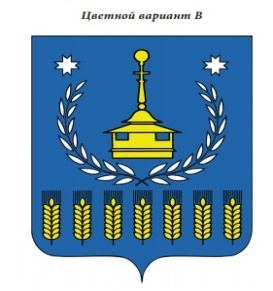 В Е С Т Н И Кправовых актов муниципального образования «Воткинский район»№ 5 мая 2021 годаОфициальное изданиеосновано в  декабре 2009 годаУдмуртская Республика, г. Воткинск, ул. Красноармейская,  43а, 2021 годВестник  правовых актов Администрации муниципального образования «Воткинский район Удмуртской Республики издается в соответствии с решением Совета депутатов муниципального образования «Воткинский район Удмуртской Республики»  от 23.12.2009 г. № 325  «Об учреждении средства массовой информации «Вестник правовых актов  муниципального образования «Воткинский район Удмуртской Республики»                                            С О Д Е Р Ж А Н И Е                                                                  стрАДМИНИСТРАЦИЯ  МУНИЦИПАЛЬНОГО ОБРАЗОВАНИЯ «ВОТКИНСКИЙ РАЙОН»«ВоткА ЁРОС» МУНИЦИПАЛ КЫЛДЫТЭТЛЭН АдминистрациЕЗПОСТАНОВЛЕНИЕ11 мая 2021 года                                                                                                                         № 479г. ВоткинскОб утверждении Программы проведения проверки готовности муниципального  образования «Воткинский район» к отопительному периоду на 2021-2022 годов		В соответствии с Федеральным законом от 27.07.2010 г. № 190-ФЗ                                     «О теплоснабжении», во исполнение Приказа Министерства энергетики Российской Федерации от 12.03.2013 года № 103 «Об утверждении Правил оценки готовности к отопительному периоду», Распоряжения Правительства Удмуртской республики от 27.04.2021 года № 421-р  «О мерах по подготовке и проведению отопительного периода 2021-2022 годов в Удмуртской Республике», Распоряжения Правительства Удмуртской Республики от 01.04.2021 года № 308-р «Об утверждении перечня мероприятий в области поддержки и развития коммунального хозяйства в Удмуртской Республике, направленных на повышение надежности, устойчивости и экономичности жилищно-коммунального хозяйства в  Удмуртской Республике», руководствуясь Уставом муниципального образования «Воткинский район»,Администрация муниципального образования «Воткинский район» ПОСТАНОВЛЯЕТ:1. Утвердить программу проведения проверок готовности теплоснабжающих организаций, теплосетевых организаций и потребителей тепловой энергии муниципального образования «Воткинский район» к отопительному периоду 2021 - 2022 годов              (Приложение 1). 2. Создать в муниципальном образовании «Воткинский район» постоянно действующую комиссию оценки готовности теплоснабжающих организаций, теплосетевых организаций и потребителей тепловой энергии к отопительному периоду 2021 - 2022 годов (Приложение 2).3. Создать в муниципальном образовании «Воткинский район» постоянно действующую комиссию для координации деятельности по обеспечению своевременной подготовки и устойчивому проведению отопительного периода 2021-2022 годов на территории муниципального образования «Воткинский район» (Приложение 3).4. Утвердить Программу мероприятий по подготовке жилищно-коммунального хозяйства муниципального образования «Воткинский район» к отопительному периоду 2021-2022 годов (Приложение 4) и Программу мероприятий по подготовке объектов бюджетной сферы муниципального образования «Воткинский район» к отопительному периоду 2021-2022 годов (Приложение 5).5. Рекомендовать руководителям теплоснабжающих и теплосетевых организаций поставляющих тепловую энергию потребителям на территории муниципального образования «Воткинский район»: 1) в срок до 15 мая 2021 года разработать и утвердить планы мероприятий по ремонту подведомственных котельных, тепловых, водопроводных, электрических сетей и представить в МКУ «УЖКХ» МО «Воткинский район» со сметами на ремонтно-восстановительные работы, с включением в них мероприятий по энергосбережению, оснащению, вводу в эксплуатацию и (или) поверке приборов учёта используемых энергоресурсов, обязательному внесению в государственную информационную систему «Энергоэффективность» информации в соответствии с приказом Министерства энергетики Российской Федерации от 30 июня 2014 года № 401 «Об утверждении Порядка представления информации об энергосбережении и о повышении энергетической эффективности», замене и модернизации отработавшего нормативный срок оборудования, подготовке жилищного фонда, приведению оборудования в соответствие требованиям нормативно-технических документов и предписаний надзорных органов;2) назначить ответственных лиц за подготовку котельных и их функционирование в отопительный период, а также за сохранность топлива.6. МКУ «УЖКХ» МО «Воткинский район»:1)  в срок  до 1 июня 2021 года организовать разработку и предоставление в Западно-Уральское управление Федеральной службы по экологическому и атомному надзору (далее - Ростехнадзор) плана мероприятий по замене, модернизации и диагностированию оборудования и сетей, отработавших нормативный срок службы, находящихся в муниципальной собственности и эксплуатируемых организациями, поднадзорными Ростехнадзору, с учетом программ в области энергосбережения и повышения энергоэффективности и программ комплексного развития систем коммунальной инфраструктуры.2) в срок до 1 сентября 2021 года обеспечить контроль за подготовкой  объектов социальной сферы и жилищно-коммунального хозяйства, находящихся в муниципальной собственности, к отопительному периоду 2021-2022 годов с оформлением актов готовности объектов к отопительному периоду 2021-2022 годов.3) организовать проверку готовности к отопительному периоду 2021-2022 годов котельных, тепловых, водопроводных, электрических, газовых сетей и других объектов жилищно-коммунального хозяйства, независимо от их принадлежности, с оформлением актов готовности объектов к отопительному периоду 2021-2022 годов;4) обеспечить в соответствии с требованиями, установленными Правилами оценки готовности к отопительному периоду, утвержденными приказом Министерства энергетики Российской Федерации от 12.03.2013 года №103 (далее - Правила), подготовку к проведению проверки готовности муниципального образования к работе в отопительном периоде 2021-2022 годов комиссией Ростехнадзора;5) обеспечить в сроки, установленные Правилами, получение паспорта готовности муниципального образования к работе в отопительном периоде (не позднее 15 ноября).6) совместно с организациями жилищно-коммунального комплекса:а) разработать и в установленный срок направить в Минстрой УР производственные программы;б) провести мероприятия по выявлению объектов бесхозяйного недвижимого имущества коммунального комплекса и признанию на них права муниципальной собственности;в) в срок до 15 сентября 2021 года:- сформировать резерв оборудования, материалов и запасных частей для оперативной ликвидации возможных аварий и нарушений в работе систем жизнеобеспечения;- организовать подготовку жилищного фонда всех форм собственности, в том числе внутридомового газового оборудования, систем вентиляции и дымоходов, к работе в отопительном периоде 2021 - 2022 годов в соответствии с Правилами и нормами технической эксплуатации жилищного фонда, утверждёнными постановлением Государственного комитета Российской Федерации по строительству и жилищно-коммунальному комплексу от 27 сентября 2003 года № 170 «Об утверждении Правил и норм технической эксплуатации жилищного фонда», и Правилами пользования газом в части обеспечения безопасности при использовании и содержании внутридомового и внутриквартирного газового оборудования при предоставлении коммунальной услуги по газоснабжению, утверждёнными постановлением Правительства Российской Федерации от 14 мая 2013 года № 410 «О мерах по обеспечению безопасности при использовании и содержании внутридомового и внутриквартирного газового оборудования»;- провести противоаварийные тренировки обслуживающего персонала организаций жилищно-коммунального комплекса для отработки действий, направленных на предотвращение аварийных ситуаций в условиях низких температур наружного воздуха.7. Управлению финансов Администрации МО «Воткинский район» при формировании бюджета муниципального образования «Воткинский  район» на 2022 год предусмотреть расходы:1) на техническое обслуживание, капитальный ремонт и модернизацию муниципальных объектов инженерной инфраструктуры;2) на создание резерва оборудования, материалов и запасных частей для оперативной ликвидации возможных аварий и нарушений в работе систем жизнеобеспечения;3) на создание нормативных запасов основного и резервного видов топлива для учреждений, финансируемых из местных бюджетов;4) на оплату коммунальных услуг для учреждений, финансируемых из местных бюджетов;5) на техническое обслуживание газораспределительных систем, находящихся в муниципальной собственности;6) на проведение мероприятий по регистрации права муниципальной собственности на муниципальные объекты энергетики и коммунальной инфраструктуры.8.  Начальнику районного Управления образования Кузьминой С.А., начальнику Отдела  культуры спорта и молодежной политики  Елькиной Н.В. в срок до 15 мая  2021 года разработать, утвердить и в срок до 1 сентября 2021 года выполнить утвержденные планы мероприятий по подготовке подведомственных учреждений  к отопительному периоду 2021-2022 годов.  9. Рекомендовать заместителю Главного Врача  по медицинскому обслуживанию населения района Вьюжаниной  Т.И.  в срок до 15 мая 2021 года разработать,   утвердить  и в срок до 1 сентября 2021 года выполнить планы мероприятий по подготовке к отопительному периоду на 2021-2022 годов.10. Назначить ответственных лиц  за  подготовку к отопительному периоду на 2021-2022 годов: 1) по объектам социальной сферы - заместителя главы Администрации  муниципального образования «Воткинский район» по социальным вопросам Епишкину О.А.;2) по объектам жилищно – коммунального хозяйства -  начальник МКУ «УЖКХ» МО «Воткинский район» – Пикулева С.В.11. Председателю комиссии по подготовке и проведению проверки готовности к отопительному периоду 2021-2022 годов на территории муниципального образования  «Воткинский район», организовать работу по обеспечению своевременной подготовки и проведению отопительного периода 2021-2022 годов в соответствии с настоящим Постановлением, Программой мероприятий по подготовке жилищно-коммунального хозяйства муниципального образования «Воткинский район» к отопительному периоду 2021-2022 годов.12. Контроль за организацию работ по подготовке объектов жилищно-коммунального хозяйства к отопительному периоду 2021-2022 годов, прохождение отопительного периода 2021-2022 годов,  за организацию взаимодействия с органами государственной власти, органами местного самоуправления и организациями жилищно-коммунальной сферы по ликвидации аварийных ситуаций на объектах жилищно-коммунального хозяйства в муниципальном образовании «Воткинский район» оставляю за собой.Глава муниципального образования«Воткинский район»                                                                                                   И.П. ПрозоровПриложение 1 к Постановлению Администрации МО «Воткинский район»                                                                     № 479 от 11 мая  2021 г.      Программа проведения проверки готовности муниципального образования «Воткинский район» к отопительному периоду 2021-2022 годовОбщие положения.Обеспечение надежности функционирования объектов жилищно-коммунального хозяйства, своевременная и всесторонняя подготовка к отопительному периоду и его организованное проведение, в целях достижения устойчивого тепло-, водо-, электро-, газо- и топливоснабжения потребителей, поддержания необходимых параметров энергоносителей и обеспечения нормативного температурного режима в зданиях с учетом их назначения и платежной дисциплины потребителей жилищно-коммунальных услуг, являются важнейшей задачей органов местного самоуправления, организаций жилищно-коммунального хозяйства.Подготовка объектов жилищно-коммунального хозяйства к отопительному периоду проводится в целях исключения влияния температурных и других погодных факторов на надежность их работы, предупреждения сверхнормативного износа и выхода из строя, а также для обеспечения требуемых условий жизнедеятельности населения и режимов функционирования систем коммунальной инфраструктуры и инженерно-технического обеспечения зданий в отопительный период.Подготовка объектов жилищно-коммунального хозяйства к отопительному периоду должна обеспечивать:нормативно техническую эксплуатацию объектов жилищно-коммунального хозяйства, соблюдение установленного температурного режима в помещениях, санитарно-гигиенических условий проживания населения;максимальную надежность и экономичность работы объектов жилищно-коммунального хозяйства;соблюдение нормативных сроков службы строительных конструкций и систем инженерно-технического обеспечения зданий жилищного фонда и социальной сферы, оборудования коммунальных сооружений;рациональное расходование материально-технических средств и топливно-энергетических ресурсов.Своевременная и качественная подготовка объектов жилищно-коммунального хозяйства к отопительному периоду достигается: выполнением должностными лицами требований федерального и республиканского  законодательства, муниципальных нормативных правовых актов, требований правил, руководств и инструкций по эксплуатации объектов жилищно-коммунального хозяйства;разработкой и соблюдением проектно-сметной документации на строительство, планов капитального и текущего ремонтов, а также технического обслуживания объектов жилищно-коммунального хозяйства; постоянным контролем за техническим состоянием, проведением всех видов планово-предупредительных осмотров, а также тщательным анализом причин возникновения аварий и неисправностей и определением необходимого объема ремонтно-восстановительных работ;четкой организацией и выполнением ремонтно-восстановительных и наладочных работ в установленные сроки и с требуемым качеством, эффективной системой постановки задач и подведения итогов ремонтно-восстановительных работ;укомплектованием организаций жилищно-коммунального хозяйства подготовленным эксплуатационным и эксплуатационно-ремонтным персоналом до уровня, обеспечивающего решение возлагаемых задач;материально-техническим обеспечением ремонтно-восстановительных работ, выделением необходимого целевого финансирования на эксплуатационные нужды, капитальный и текущий ремонты фонда, рациональным использованием материальных ресурсов;выполнением в полном объеме организационно-технических мероприятий перед началом отопительного периода, комплекса проверок и испытаний оборудования на функционирование.Работа комиссии по проверке готовности к отопительному периоду.2.1. Администрация муниципального образования «Воткинский район» организует:проверку готовности к отопительному периоду источников теплоснабжения,  тепловых сетей муниципальных образований и в целом теплоснабжающих организаций,  объектов жилищно-коммунального хозяйства и социальной сферы;проверку готовности жилищного фонда к приему тепла, 
коммунальных сооружений к отопительному периоду, укомплектованность дежурных смен коммунальных объектов и аварийных бригад подготовленным и аттестованным персоналом, обеспеченность их аварийным неснижаемым запасом ТМС, топливом и химическими реагентами.Оценка готовности к отопительному периоду источников теплоснабжения, центральных тепловых пунктов, тепловых сетей муниципальных образований и в целом теплоснабжающих организаций определяется не позднее 15 сентября комиссией, утвержденной  постановлением Администрации Муниципального образования «Воткинский район» Проверка осуществляется комиссией, которая образована Администрацией Муниципального образования «Воткинский район».Работа Комиссии осуществляется в соответствии с графиком проведения проверки готовности к отопительному периоду (таблица 1), в котором указываются:объекты, подлежащие проверке;сроки проведения проверки;документы, проверяемые в ходе проведения проверки.Таблица 1График проведения проверки готовности к отопительному периоду1При проверке комиссией проверяется выполнение требований, установленных Приложениями 3, 4 настоящей Программы проведения проверки готовности к отопительному периоду 2021-2022 годов (далее - Программа).Проверка выполнения теплосетевыми и теплоснабжающими организациями требований, установленных Правилами, осуществляется комиссией на предмет соблюдения соответствующих обязательных требований, установленных техническими регламентами и иными нормативными правовыми актами в сфере теплоснабжения. В случае отсутствия обязательных требований технических регламентов или иных нормативных правовых актов в сфере теплоснабжения в отношении требований, установленных Правилами, комиссия осуществляет проверку соблюдения локальных актов организаций, подлежащих проверке, регулирующих порядок подготовки к отопительному периоду.2.2. В целях проведения проверки комиссия рассматривает документы, подтверждающие выполнение требований по готовности, а при необходимости - проводят осмотр объектов проверки.Результаты проверки оформляются актом проверки готовности к отопительному периоду (далее - акт), который составляется не позднее одного дня с даты завершения проверки, по рекомендуемому образцу (согласно приложению 1 к настоящей Программе).В акте содержатся следующие выводы комиссии по итогам проверки:объект проверки готов к отопительному периоду;объект проверки будет готов к отопительному периоду при условии устранения в установленный срок замечаний к требованиям по готовности, выданных комиссией;объект проверки не готов к отопительному периоду.При наличии у комиссии замечаний к выполнению требований по готовности или при невыполнении требований по готовности к акту прилагается перечень замечаний (далее - Перечень) с указанием сроков их устранения.Паспорт готовности к отопительному периоду (далее - паспорт) составляется по рекомендуемому образцу согласно приложению 2 к настоящей Программе и выдается комиссией, по каждому объекту проверки в течение 15 дней с даты подписания акта в случае, если объект проверки готов к отопительному периоду, а также в случае, если замечания к требованиям по готовности, выданные комиссией, устранены в срок, установленный Перечнем.Сроки выдачи паспортов определяются Председателем (заместителем председателя) в зависимости от особенностей климатических условий, но не позднее 15 сентября - для потребителей тепловой энергии, не позднее 1 ноября - для теплоснабжающих и теплосетевых организаций, не позднее 15 ноября - для муниципальных образований.В случае устранения указанных в Перечне замечаний к выполнению (невыполнению) требований по готовности в сроки, установленные в таблице 1 настоящей Программы, комиссией проводится повторная проверка, по результатам которой составляется новый акт.Организация, не получившая по объектам проверки паспорт готовности до даты, установленной в таблице 1 настоящей Программы, обязана продолжить подготовку к отопительному периоду и устранение указанных в Перечне к акту замечаний к выполнению (невыполнению) требований по готовности. После уведомления комиссии об устранении замечаний к выполнению (невыполнению) требований по готовности осуществляется повторная проверка. При положительном заключении комиссии оформляется повторный акт с выводом о готовности к отопительному периоду, но без выдачи паспорта в текущий отопительный период.3. Порядок взаимодействия теплоснабжающих и теплосетевых организаций, потребителей тепловой энергии, теплопотребляющие установки которых подключены к системе теплоснабжения с Комиссией.1. Теплоснабжающие и теплосетевые организации  в подведомственную организацию Администрации муниципального образования «Воткинский район» МКУ «УЖКХ» МО «Воткинский район» представляют информацию по выполнению требований по готовности указанных в приложении 3. Комиссия рассматривает документы, подтверждающие выполнение требований готовности в соответствии с п. 2.2 Программы.  Потребители тепловой энергии представляют в теплоснабжающую организацию информацию по выполнению требований по готовности указанных в п. 2, 5, 8 приложения 4. Информацию по выполнению требований, указанных в п. 1, 3, 4, 9, частично п. 10, 15, 17 приложения 4, потребители предоставляют на рассмотрение по требованию комиссии самостоятельно в Администрацию муниципального образовании «Воткинский район». Теплоснабжающая организация осуществляет допуск в эксплуатацию узлов учета тепловой энергии потребителей, присутствует при испытаниях оборудования тепловых пунктов на плотность и прочность, при проведении гидропневамтической промывке систем теплопотребления  проводит осмотр объектов проверки.Теплоснабжающая организация оформляет Акт проверки готовности к отопительному периоду 2021-2022 годов потребителей и направляет его в Администрацию муниципального образования «Воткинский район» на рассмотрение комиссии.Еженедельно по четвергам теплоснабжающая организация предоставляет в подведомственную организацию Администрации муниципального образования «Воткинский район» МКУ «УЖКХ» МО «Воткинский район» сведения по подготовке объектов потребителей к отопительному периоду в виде справки.Комиссия рассматривает документы, подтверждающие выполнение требований готовности в соответствии с п. 2.2 Программы.Приложение 1 к Программе проведения проверки готовности муниципального образования «Воткинский район» к отопительному периоду 2021-2022 годов АКТ №________проверки готовности к отопительному периоду 2021-2022 годов__________________________				                "_____"____________ 20__ г.     (место составление акта)						           (дата составления акта)Комиссия, образованная ______________________________________________________________,(форма документа и его реквизиты, которым образована комиссия)в соответствии с программой проведения проверки готовности к отопительному периоду от "____"________________ 20__ г., утвержденной_______________________________________________________________________________________________________________________________,(ФИО руководителя (его заместителя) органа, проводящего проверку готовности к отопительному периоду)с "___"____________20__ г. по "___"_____________ 20__ г. в соответствии с Федеральным законом от 27.07.2010 г. № 190-ФЗ "О теплоснабжении" провела проверку готовности к отопительному периоду ____________________________________________________________________________________________________________________________________________________________________________________________________________________________________________________(полное наименование муниципального образования, теплоснабжающей организации, теплосетевой организации, потребителя тепловой энергии, в отношении которого проводилась проверка готовности к отопительному периоду)Проверка готовности к отопительному периоду проводилась в отношенииследующих объектов:1._________________________________________________________________________________;                                  (наименование объекта, площадь в тыс. м²)2._________________________________________________________________________________;3._________________________________________________________________________________;_______________________________________________________________________________________(Ф.И.О., должность, телефон руководителя/уполномоченного представителя потребителя)и представителя теплоснабжающей организации    __________________________________________(Ф.И.О, должность)провели осмотр и проверку  объектов потребителя.В результате проверки установлено:1). Промывка оборудования и коммуникаций теплопотребляющих установок_____________________________________________________________________________________(произведена/не произведена)2). Тепловые сети, принадлежащие потребителю тепловой энергии_______________________________________________________________________________________(в удовлетворительном/неудовлетворительном состоянии)3). Утепления зданий (чердаки, лестничные клетки, подвалы, двери) и центральных тепловых пунктов, а также индивидуальных тепловых пунктов_______________________________________________________________________________________(в удовлетворительном/неудовлетворительном состоянии)4). Трубопроводы, арматура и тепловая изоляция в пределах тепловых пунктов_______________________________________________________________________________________(в удовлетворительном/неудовлетворительном состоянии)5). Приборы учета тепловой энергии_______________________________________________________________________________________(допущены/не допущены в эксплуатацию в количестве______шт.6). Оборудование тепловых пунктов________________________________________________________                                                                                                       (плотное/неплотное)7). Пломбы на расчетных шайбах и соплах элеваторов_________________________________________                                                                                                      (установлены/неустановленны)8). Задолженность за поставленную тепловую энергию (мощность), теплоноситель_______________________________________________________________________________________(отсутствует/имеется в размере)9). Протокол проверки знаний ответственного за исправное состояние и безопасную эксплуатацию тепловых энергоустановок________________________________________________________________                                                                            (предоставлен/не предоставлен)10). Оборудование теплового пункта испытания на плотность и прочность_______________________________________________________________________________________(выдержало/не выдержало)Руководитель теплопотребляющей организации ___________________/___________________Представитель теплоснабжающей организации ___________________/____________________В ходе проведения проверки готовности к отопительному периоду комиссия установила:_________________________________________________________________________.(готовность/неготовность к работе в отопительном периоде)Вывод комиссии по итогам проведения проверки готовности к отопительному периоду:_______________________________________________________________________________________________________________________________________________________________________________________________________________________________________________________Приложение к акту проверки готовности к отопительному периоду __/__ г.г.*Председатель комиссии:	___________________/___________                                                                   (подпись, расшифровка подписи)Заместитель председателякомиссии:			___________________/_______________(подпись, расшифровка подписи)Члены комиссии:		_________________/____________(подпись, расшифровка подписи)___________________/_______________(подпись, расшифровка подписи)___________________/_______________(подпись, расшифровка подписи)___________________/_______________(подпись, расшифровка подписи)___________________/_______________(подпись, расшифровка подписи)С актом проверки готовности ознакомлен, один экземпляр акта получил:"___"____________20__г.______________________________________________________________(подпись, расшифровка подписи руководителя (его уполномоченного представителя) муниципальногообразования, теплоснабжающей организации, теплосетевой организации, потребителя тепловой энергии,в отношении которого проводилась проверка готовности к отопительному периоду)* При наличии у комиссии замечаний к выполнению требований по готовности или при невыполнении требований по готовности к акту прилагается перечень замечаний с указанием сроков их устранения.Перечень замечаний к выполнению требований по готовностиили при невыполнении требований по готовности к акту №___ от "_____"_______________ 20___ г.проверки готовности к отопительному периоду.1.__________________________________________________________________________________________________________________________________________________Срок устранения -______________________				(дата)2.__________________________________________________________________________________________________________________________________________________Срок устранения -______________________				(дата)3.__________________________________________________________________________________________________________________________________________________Срок устранения -______________________				(дата)Приложение 2 к Программе проведения проверки готовности муниципального образования «Воткинский район» к отопительному периоду 2021-2022 годов ПАСПОРТготовности к отопительному периоду _______/______ годовВыдан______________________________________________________________________________,(полное наименование муниципального образования, теплоснабжающей организации, теплосетевой организации, потребителя тепловой энергии, в отношении которого проводилась проверка готовности к отопительному периоду)В отношении следующих объектов, по которым проводилась проверка готовности к отопительному периоду:1.__________________________________________________________________________________;2.__________________________________________________________________________________;3.__________________________________________________________________________________;Основание выдачи паспорта готовности к отопительному периоду:Акт проверки готовности к отопительному периоду от __________ №_________._______________________/_____________________________(подпись, расшифровка подписи и печать уполномоченного органа, образовавшего комиссию по проведению проверки готовности к отопительному периоду)                                               Приложение 3 к Программе проведения проверки готовности муниципального образования «Воткинский район» к отопительному периоду 2021-2022 годов Требования по готовности к отопительному периоду для теплоснабжающих и теплосетевых организацийВ целях оценки готовности теплоснабжающих и теплосетевых организаций к отопительному периоду уполномоченным органом должны быть проверены в отношении данных организаций:1) наличие соглашения об управлении системой теплоснабжения, заключенного в порядке, установленном Федеральным законом от 27.07.2010 г. № 190-ФЗ «О теплоснабжении»; 2) готовность к выполнению графика тепловых нагрузок, поддержанию температурного графика, утвержденного схемой теплоснабжения;3) соблюдение критериев надежности теплоснабжения, установленных техническими регламентами;4) наличие нормативных запасов топлива на источниках тепловой энергии;5) функционирование эксплуатационной,  и аварийной служб, а именно:укомплектованность указанных служб персоналом;обеспеченность персонала средствами индивидуальной и коллективной защиты, спецодеждой, инструментами и необходимой для производства работ оснасткой,нормативно-технической и оперативной документацией, инструкциями, схемами,первичными средствами пожаротушения;6) проведение наладки принадлежащих им тепловых сетей;7) организация контроля режимов потребления тепловой энергии;8) обеспечение качества теплоносителей;9) организация коммерческого учета приобретаемой и реализуемой тепловой энергии;10) обеспечение безаварийной работы объектов теплоснабжения и надежного теплоснабжения потребителей тепловой энергии, а именно:готовность систем приема и разгрузки топлива, топливоприготовления и топливоподачи;соблюдение водно-химического режима;отсутствие фактов эксплуатации теплоэнергетического оборудования сверх ресурса без проведения соответствующих организационно-технических мероприятий по продлению срока его эксплуатации;наличие расчетов допустимого времени устранения аварийных нарушений теплоснабжения жилых домов;наличие порядка ликвидации аварийных ситуаций в системах теплоснабжения с учетом взаимодействия тепло-, электро-, топливо- и водоснабжающих организаций, потребителей тепловой энергии, ремонтно-строительных и транспортных организаций, а также органов местного самоуправления;проведение гидравлических и тепловых испытаний тепловых сетей;выполнение утвержденного плана подготовки к работе в отопительный период, в который включено проведение необходимого технического освидетельствования и диагностики оборудования, участвующего в обеспечении теплоснабжения;выполнение планового графика ремонта тепловых сетей и источников тепловой энергии;наличие договоров поставки топлива, не допускающих перебоев поставки и снижения установленных нормативов запасов топлива;12) наличие документов, определяющих разграничение эксплуатационной ответственности между потребителями тепловой энергии, теплоснабжающими и теплосетевыми организациями;13) отсутствие не выполненных в установленные сроки предписаний, влияющих на надежность работы в отопительный период, выданных уполномоченными на осуществление государственного контроля (надзора) органами государственной власти и уполномоченными на осуществление муниципального контроля органами местного самоуправления;14) работоспособность автоматических регуляторов при их наличии.В отношении объектов по производству тепловой и электрической энергии в режиме комбинированной выработки проверяется только наличие документа о готовности к отопительному сезону, полученного в соответствии с законодательством об электроэнергетике.К обстоятельствам, при несоблюдении которых в отношении теплоснабжающих и теплосетевых организаций составляется акт с приложением Перечня с указанием сроков устранения замечаний, относится несоблюдение требований, указанных в подпунктах 1, 7, 9 и 10  настоящего Приложения 3.                                               Приложение 4 к Программе проведения проверки готовности муниципального образования «Воткинский район» к отопительному периоду 2021-2022 годов Требования по готовности к отопительному периодудля потребителей тепловой энергии1. В целях оценки готовности потребителей тепловой энергии к отопительному периоду уполномоченным органом должны быть проверены:1) устранение выявленных в порядке, установленном законодательством Российской Федерации, нарушений в тепловых и гидравлических режимах работы тепловых энергоустановок;2) проведение промывки оборудования и коммуникаций теплопотребляющих установок;3) разработка эксплуатационных режимов, а также мероприятий по их внедрению;4) выполнение плана ремонтных работ и качество их выполнения;5) состояние тепловых сетей, принадлежащих потребителю тепловой энергии;6) состояние утепления зданий (чердаки, лестничные клетки, подвалы, двери) и центральных тепловых пунктов, а также индивидуальных тепловых пунктов;7) состояние трубопроводов, арматуры и тепловой изоляции в пределах тепловых пунктов;8) наличие и работоспособность приборов учета, работоспособность автоматических регуляторов при их наличии;9) работоспособность защиты систем теплопотребления;10) наличие паспортов теплопотребляющих установок, принципиальных схем и инструкций для обслуживающего персонала и соответствие их действительности;11) отсутствие прямых соединений оборудования тепловых пунктов с водопроводом и канализацией;12) плотность оборудования тепловых пунктов;13) наличие пломб на расчетных шайбах и соплах элеваторов;14) отсутствие задолженности за поставленные тепловую энергию (мощность), теплоноситель;15) наличие собственных и (или) привлеченных ремонтных бригад и обеспеченность их материально-техническими ресурсами для осуществления надлежащей эксплуатации теплопотребляющих установок;16) проведение испытания оборудования теплопотребляющих установок на плотность и прочность;17) надежность теплоснабжения потребителей тепловой энергии с учетом климатических условий в соответствии с критериями, приведенными в приложении № 3 Приказа Министерства энергетики РФ от 12.03.2013 года № 103 «Об утверждении Правил оценки готовности к отопительному периоду».2. К обстоятельствам, при несоблюдении которых в отношении потребителей тепловой энергии составляется акт с приложением Перечня с указанием сроков устранения замечаний, относятся несоблюдение требований, указанных в подпунктах 8, 13, 14 и 17 пункта 1 настоящих Требований.Приложение 2 к Постановлению Администрации МО «Воткинский район»                                                                     № 479 от 11 мая  2021г      Состав постоянно действующей комиссии оценки готовности теплоснабжающих организаций, теплосетевых организаций и потребителей тепловой энергии к отопительному периоду 2021 - 2022 годов на территории  муниципального образования «Воткинский район»:Председатель комиссии:- Пикулев С.В. - Начальник МКУ «УЖКХ» муниципального образования «Воткинский район».Члены комиссии:- Безносова С.П - Начальник инженерного отдела МКУ «УЖКХ» МО «Воткинский         район»;- Сентяков А.В. – Начальник жилищного отдела МКУ «УЖКХ» МО «Воткинский район»;- Еремин  А.В.- зам. начальника Отдела архитектуры и строительства Администрации МО «Воткинский район»;- Кожевникова  С.В. – Начальник Управления МБУК «Библиотечно-культурный центр» МО «Воткинский район»; - Кузьмина  С.А. - Начальник Управления образования Администрации МО «Воткинский район»;- Вюжанина  Т.И. - Заместитель Главного Врача  по медицинскому обслуживанию населения района;- Елькина Н.В. - Начальник Отдела культуры, спорта и молодежной политики  Администрации МО «Воткинский район»;  - Голубев А.Б. - Начальник сектора  по делам ГО, ЧС и МР Администрации муниципального образования «Воткинский район»;  Привлечь к работе комиссии по согласованию:-  Светлакова Т.В. - Глава МО «Болгуринское»;-  Распутина  Е.А. - Глава МО «Большекиварское»;-  Герасимова А.С. - Глава МО «Верхнеталицкое»;-  Ложкина Г.Л. - Глава МО «Гавриловское»;-  Караман  Ф.Б. - Глава МО «Июльское»;-  Новоселова Н.Ю. - Глава МО «Камское»;-  Хрусталева Е.А. - Глава МО «Кварсинское»;-  Вострикова Е.Н. - Глава МО «Кукуевское»;-  Балаганский А.Н. - Глава МО «Нововолковское»;-  Воронова О.Ю. - Глава МО «Первомайское»;-  Русинов А.А. - Глава МО «Перевозинское»;-  Воронцова  М.А. –Глава МО «Светлянское»;-  Макаров К.В. - генеральный директор ООО УК «Дом»;-  Куликов А.Н.- генеральный директор ООО «Прометей»;-  Кошкин В.П. -  генеральный директор ООО «ЖКХ Энергия»; -  Варламов А.Г. - генеральный директор ООО «Феникс»;-  Кузьмин В.А. - генеральный директор ООО «РС-Сервис»;-  представители по техническому и экологическому надзору Ростехнадзора по УР Воткинской группы;  -  представители ОГПН;  -  представители Удмуртского филиала ОАО «Энергосбыт Плюс»;  -  представитель филиала АО «Газпром газораспределение Ижевск» в г.  Воткинске;  - представитель Жилищной инспекции Главного управления по надзору Удмуртской Республики.Приложение 3 к Постановлению Администрации МО «Воткинский район»                                                                     № 479 от  11 мая  2021г      Состав постоянно действующей комиссии для координации деятельности по обеспечению своевременной подготовки  и устойчивому проведению отопительного периода 2021-2022 годов на территории  муниципального образования «Воткинский район»:Председатель комиссии:- Пикулев С.В. - Начальник МКУ «УЖКХ» муниципального образования «Воткинский район».Члены комиссии:  - Безносова С. П. - Начальник инженерного отдела  МКУ «УЖКХ» МО «Воткинский       район»;- Сентяков А.В. – Начальник жилищного отдела МКУ «УЖКХ» МО «Воткинский район»; - Еремин  А.В.- Зам. начальника Отдела архитектуры и строительства Администрации МО «Воткинский район»;- Кожевникова  С.В. – Начальник Управления МБУК «Библиотечно-культурный центр» МО «Воткинский район»; - Кузьмина  С.А. - Начальник Управления образования Администрации МО «Воткинский район»;- Вюжанина  Т.И. - Заместитель Главного Врача  по медицинскому обслуживанию населения района- Елькина Н.В. - Начальник Управления культуры, спорта и молодежной политики  Администрации МО «Воткинский район»; - Голубев А.Б. - Начальник сектора  по делам ГО, ЧС и МР Администрации муниципального образования «Воткинский район» (по согласованию).АДМИНИСТРАЦИЯ  МУНИЦИПАЛЬНОГО ОБРАЗОВАНИЯ «ВОТКИНСКИЙ РАЙОН»«ВоткА ЁРОС» МУНИЦИПАЛ КЫЛДЫТЭТЛЭН АдминистрациЕЗПОСТАНОВЛЕНИЕ12 мая 2021 года                                                                                                                          №484г. ВоткинскОб утверждении Правил принятия решений Администрацией муниципального образования «Воткинский район» об осуществлении капитальных вложений в объекты собственности муниципального образования «Воткинский район» в соответствии со статьями 78.2 и 79 Бюджетного кодекса Российской Федерации		Во исполнение статей 78.2 и 79 Бюджетного кодекса Российской Федерации, руководствуясь Уставом муниципального образования «Воткинский район»,	Администрация муниципального образования «Воткинский район» ПОСТАНОВЛЯЕТ:Утвердить:Правила принятия решения о предоставлении субсидии из бюджета муниципального образования «Воткинский район» на осуществление капитальных вложений в объекты капитального строительства собственности муниципального образования «Воткинский район» и (или) приобретение объектов недвижимого имущества в собственность муниципального образования «Воткинский район» (прилагаются);Правила принятия решения о подготовке и реализации бюджетных инвестиций в форме капитальных вложений в объекты собственности муниципального образования «Воткинский район».2. Разместить настоящее постановление на официальном сайте муниципального образования «Воткинский район» в информационно-телекоммуникационной сети «Интернет» и опубликовать в средстве массовой информации «Вестник правовых актов муниципального образования «Воткинский район».3. Контроль за исполнением настоящего постановления возложить на заместителя главы Администрации муниципального образования «Воткинский район» по экономике и развитию территорий Тимохину Т.П.Глава муниципального образования«Воткинский район»                                                                                                   И.П. ПрозоровПриложениек постановлению Администрациимуниципального образования«Воткинский район»от 12 мая 2021г. № 484ПРАВИЛАПРИНЯТИЯ РЕШЕНИЯ О ПРЕДОСТАВЛЕНИИ СУБСИДИИ ИЗ БЮДЖЕТА МУНИЦИПАЛЬНОГО ОБРАЗОВАНИЯ "ВОТКИНСКИЙ РАЙОН"НА ОСУЩЕСТВЛЕНИЕ КАПИТАЛЬНЫХ ВЛОЖЕНИЙ В ОБЪЕКТЫ КАПИТАЛЬНОГО СТРОИТЕЛЬСТВА СОБСТВЕННОСТИ МУНИЦИПАЛЬНОГО ОБРАЗОВАНИЯ "ВОТКИНСКИЙ РАЙОН" И (ИЛИ) ПРИОБРЕТЕНИЕ ОБЪЕКТОВ НЕДВИЖИМОГО ИМУЩЕСТВА В СОБСТВЕННОСТЬ МУНИЦИПАЛЬНОГО ОБРАЗОВАНИЯ "ВОТКИНСКИЙ РАЙОН"1. Настоящие Правила устанавливают порядок принятия решений о предоставлении бюджетным и автономным учреждениям муниципального образования "Воткинский район" (далее - учреждения), муниципальным унитарным предприятиям муниципального образования "Воткинский район" (далее - предприятия) из бюджета муниципального образования "Воткинский район" субсидий на осуществление учреждениями и предприятиями капитальных вложений (далее - субсидия, субсидии) в объекты капитального строительства муниципального образования "Воткинский район", приобретение собственности, реконструкцию, в том числе с элементами реставрации, техническое перевооружение, проектно-изыскательские работы (далее - объект, объекты капитального строительства) или приобретение объектов недвижимого имущества (далее - объект, объекты недвижимого имущества) в собственность муниципального образования "Воткинский район" с последующим увеличением стоимости основных средств, находящихся на праве оперативного управления у этих учреждений либо на праве оперативного управления или хозяйственного ведения у этих предприятий, а также уставного фонда указанных предприятий, основанных на праве хозяйственного ведения.2. Не допускается при исполнении бюджета муниципального образования "Воткинский район" предоставление субсидии, если в отношении объекта капитального строительства и (или) объекта недвижимого имущества принято решение Администрации муниципального образования "Воткинский" о подготовке и реализации бюджетных инвестиций в форме капитальных вложений в объекты собственности муниципального образования "Воткинский район" (далее - решение о подготовке и реализации бюджетных инвестиций), за исключением случая, указанного в абзаце втором настоящего пункта.При исполнении бюджета муниципального образования "Воткинский район" допускается предоставление субсидии на осуществление капитальных вложений в объекты капитального строительства и (или) объекты недвижимого имущества, указанные в абзаце первом настоящего пункта, в случае изменения в установленном порядке типа казенного учреждения, являющегося муниципальным заказчиком при осуществлении бюджетных инвестиций, предусмотренных статьей 79 Бюджетного кодекса Российской Федерации, на бюджетное или автономное учреждение или изменения его организационно-правовой формы на предприятие после внесения соответствующих изменений в решение о подготовке и реализации бюджетных инвестиций в указанные объекты с внесением изменений в ранее заключенные казенным учреждением муниципальные контракты в части замены стороны договора - казенного учреждения на бюджетное или автономное учреждение, предприятие и вида договора - муниципального контракта на гражданско-правовой договор бюджетного или автономного учреждения, предприятия.Принятие решения в отношении объектов капитального строительства и (или) объектов недвижимого имущества, по которым было принято решение о подготовке и реализации бюджетных инвестиций, осуществляется после признания последнего утратившим силу либо путем внесения в него изменений, связанных с изменением формы предоставления бюджетных средств (с бюджетных инвестиций на субсидию).3. Решение о предоставлении субсидии (далее - решение) принимается Администрацией муниципального образования "Воткинский район" и содержит положения, предусматривающие порядок его обжалования (оспаривания).4. Подготовку проекта решения осуществляет главный администратор бюджетных средств, осуществляющий отдельные функции и полномочия учредителя в отношении подведомственного учреждения или права собственника имущества муниципального образования "Воткинский район" в отношении подведомственного предприятия.Проект решения подготавливается в форме проекта правового акта Администрации муниципального образования "Воткинский район".5. Проект решения формируется с учетом:1) государственных программ Российской Федерации, федеральных целевых программ, реализуемых (предусматриваемых к реализации) на территории муниципального образования "Воткинский район", государственных программ Удмуртской Республики и муниципальных программ муниципального образования "Воткинский район", адресных инвестиционных программ, реализуемых на территории муниципального образования "Воткинский район";2) приоритетов и целей развития муниципального образования "Воткинский район" исходя из прогнозов и стратегий развития муниципального образования "Воткинский район" на среднесрочный и долгосрочный периоды;3) поручений и указаний Главы муниципального образования "Воткинский район";4) предложений главных распорядителей бюджетных средств.6. Проект решения согласовывается с Управлением по развитию территорий Администрации муниципального образования "Воткинский район", Управлением муниципальным имуществом и земельных ресурсов Администрации муниципального образования "Воткинский район", Управлением финансов Администрации муниципального образования «Воткинский район», Отделом архитектуры и строительства Администрации муниципального образования "Воткинский район".7. Проект решения должен содержать следующую информацию в отношении каждого объекта капитального строительства либо объекта недвижимого имущества:1) наименование объекта капитального строительства согласно проектной документации, либо наименование объекта недвижимого имущества согласно сведениям из Единого государственного реестра недвижимости, либо наименование объекта недвижимого имущества, который будет определен по результатам проведения процедуры закупок в соответствии с законодательством, либо наименование объекта недвижимого имущества из Адресной инвестиционной программы Удмуртской Республики, а также государственных и муниципальных программ;2) направление инвестирования (строительство, реконструкция, в том числе с элементами реставрации, техническое перевооружение, проектно-изыскательские работы, приобретение);3) мощность (прирост мощности) объекта капитального строительства, подлежащая вводу, мощность объекта недвижимого имущества;4) сроки строительства (приобретения) объекта;5) сметную стоимость объекта капитального строительства (при наличии утвержденной проектной документации) или предполагаемую (предельную) стоимость объекта капитального строительства (при применении типовой проектной документации, разработанной для аналогичного объекта капитального строительства) с учетом средств на подготовку проектной документации, проведение инженерных изысканий, выполняемых для подготовки проектной документации, затрат на определение подрядчиков и (или) исполнителей, а также на проведение технологического и ценового аудита и (или) стоимость приобретения объекта недвижимого имущества согласно данным отчета независимого оценщика с указанием всех источников финансового обеспечения капитальных вложений в объекты капитального строительства и (или) объекты недвижимого имущества или стоимости из Адресной инвестиционной программы Удмуртской Республики, а также государственных и муниципальных программ;6) распределение по годам сметной стоимости объекта капитального строительства (при наличии утвержденной проектной документации), или предполагаемой (предельной) стоимости объекта капитального строительства (при применении типовой проектной документации, разработанной для аналогичного объекта капитального строительства), или стоимости приобретения объекта недвижимого имущества;7) наименование главного администратора бюджетных средств;8) наименование получателя субсидии.8. Внесение изменений в решение осуществляется в порядке, предусмотренном пунктами 3 - 6 настоящих Правил.9. Принятое решение является основанием для включения объекта капитального строительства и (или) объекта недвижимого имущества в проект решения Совета депутатов муниципального образования "Воткинский район" о бюджете муниципального образования "Воткинский район" по соответствующему главному администратору бюджетных средств.10. Решение о досрочном прекращении предоставления субсидии (далее - решение о прекращении предоставления субсидии) в объекты капитального строительства принимается Администрацией муниципального образования "Воткинский район".11. Подготовку проекта решения о прекращении предоставления субсидии осуществляет главный администратор.Проект решения о прекращении предоставления субсидии подготавливается в форме правового акта Администрации муниципального образования "Воткинский район".12. Проект решения о прекращении предоставления субсидии согласовывается с Управлением по развитию территорий Администрации муниципального образования "Завьяловский район", Управлением муниципальным имуществом и земельными ресурсами Администрации муниципального образования "Воткинский район", Управлением финансов Администрации муниципального образования «Воткинский район», Отделом архитектуры и строительства Администрации муниципального образования "Воткинский район".13. Проект решения о прекращении предоставления субсидии должен содержать следующую информацию в отношении каждого объекта капитального строительства:1) наименование объекта капитального строительства согласно проектной документации;2) обоснование прекращения предоставления субсидии;3) направление инвестирования (строительство, реконструкция, в том числе с элементами реставрации, техническое перевооружение, проектно-изыскательские работы);4) мощность (прирост мощности) объекта капитального строительства;5) сроки начала строительства объекта;6) сметную стоимость объекта капитального строительства (при наличии утвержденной проектной документации) или предполагаемую (предельную) стоимость объекта капитального строительства (при применении проектной документации, разработанной для аналогичного объекта капитального строительства) с учетом средств на подготовку проектной документации, проведение инженерных изысканий, выполняемых для подготовки проектной документации, затрат на определение подрядчиков и (или) исполнителей, а также на проведение технологического и ценового аудита;7) распределение по годам объема полученной субсидии объекта капитального строительства;8) наименование главного администратора бюджетных средств;9) наименование получателя субсидии.УтвержденыпостановлениемАдминистрациимуниципального образования"Воткинский район"от 12 мая 2021 г. № 484ПРАВИЛАПРИНЯТИЯ РЕШЕНИЯ О ПОДГОТОВКЕ И РЕАЛИЗАЦИИ БЮДЖЕТНЫХИНВЕСТИЦИЙ В ФОРМЕ КАПИТАЛЬНЫХ ВЛОЖЕНИЙ В ОБЪЕКТЫСОБСТВЕННОСТИ МУНИЦИПАЛЬНОГО ОБРАЗОВАНИЯ"ВОТКИНСКИЙ РАЙОН"1. Настоящие Правила устанавливают порядок принятия решений о подготовке и реализации бюджетных инвестиций из бюджета муниципального образования "Воткинский район" в форме капитальных вложений (далее - инвестиции) в объекты капитального строительства муниципального образования "Воткинский район" приобретение собственности, реконструкцию, в том числе с элементами реставрации, техническое перевооружение, проектно-изыскательские работы (далее - объект, объекты капитального строительства) и (или) в приобретение объектов недвижимого имущества в собственность муниципального образования "Воткинский район" (далее - объект, объекты недвижимого имущества).2. Осуществление инвестиций из бюджета муниципального образования "Воткинский район" в объекты капитального строительства и (или) объекты недвижимого имущества, которые не относятся (не могут быть отнесены) к собственности муниципального образования "Воткинский район", не допускается.3. Не допускается при исполнении бюджета муниципального образования "Воткинский район" предоставление инвестиций, если в отношении объекта капитального строительства и (или) объекта недвижимого имущества принято решение о предоставлении субсидии бюджетному или автономному учреждению муниципального образования "Воткинский район", муниципальному унитарному предприятию муниципального образования "Воткинский район" на осуществление капитальных вложений в объект капитального строительства и (или) объект недвижимого имущества (далее - решение о предоставлении субсидии), за исключением случая, указанного в абзаце втором настоящего пункта.При исполнении бюджета муниципального образования "Воткинский район" допускается предоставление инвестиций в объекты, указанные в абзаце первом настоящего пункта, в случае изменения в установленном порядке типа бюджетного или автономного учреждения или организационно-правовой формы муниципального унитарного предприятия, являющихся получателями субсидий, на казенное учреждение после внесения соответствующих изменений в решение о предоставлении субсидии в указанные объекты с внесением соответствующих изменений в ранее заключенные бюджетным или автономным учреждением, муниципальным унитарным предприятием договоры в части замены стороны договора - бюджетного или автономного учреждения, муниципального унитарного предприятия на казенное учреждение и вида договора - гражданско-правового договора бюджетного или автономного учреждения, муниципального унитарного предприятия на муниципальный контракт.Принятие решения о подготовке и реализации бюджетных инвестиций в форме капитальных вложений в объекты собственности муниципального образования "Воткинский район" (далее - решение) в отношении объектов капитального строительства и (или) объектов недвижимого имущества, по которым было принято решение о предоставлении субсидии, осуществляется после признания последнего утратившим силу либо путем внесения в него изменений, связанных с изменением формы предоставления бюджетных средств (с субсидии на инвестиции).Решение принимается Администрацией муниципального образования "Воткинский район" и содержит положения, предусматривающие порядок его обжалования (оспаривания).4. Подготовку проекта решения осуществляет главный администратор бюджетных средств, осуществляющий отдельные функции и полномочия учредителя в отношении подведомственного учреждения или права собственника имущества муниципального образования "Воткинский район" в отношении подведомственного предприятия.Проект решения подготавливается в форме проекта правового акта Администрации муниципального образования "Воткинский район".5. Проект решения формируется с учетом:1) государственных программ Российской Федерации, федеральных целевых программ, реализуемых (предусматриваемых к реализации) на территории муниципального образования "Воткинский район", государственных программ Удмуртской Республики и муниципальных программ муниципального образования "Воткинский район", адресных инвестиционных программ, реализуемых на территории муниципального образования " Воткинский район";2) приоритетов и целей развития муниципального образования " Воткинский  район" исходя из прогнозов и стратегий развития муниципального образования " Воткинский район" на среднесрочный и долгосрочный периоды;3) поручений и указаний Главы муниципального образования " Воткинский район".6. Проект решения согласовывается с Управлением по развитию территорий Администрации муниципального образования " Воткинский район", Управлением муниципальным имуществом и земельными ресурсами Администрации муниципального образования " Воткинский район", Управлением финансов Администрации муниципального образования «Воткинский район», Отделом архитектуры и строительства Администрации муниципального образования " Воткинский район".7. Проект решения должен содержать следующую информацию в отношении каждого объекта капитального строительства и (или) объекта недвижимого имущества:1) наименование объекта капитального строительства согласно проектной документации, либо наименование объекта недвижимого имущества согласно сведениям из Единого государственного реестра недвижимости, либо наименование объекта недвижимого имущества, который будет определен по результатам проведения процедуры закупок в соответствии с законодательством, либо наименование объекта недвижимого имущества из Адресной инвестиционной программы Удмуртской Республики, а также государственных и муниципальных программ;2) направление инвестирования (строительство, реконструкция, в том числе с элементами реставрации, техническое перевооружение, проектно-изыскательские работы, приобретение);3) мощность (прирост мощности) объекта капитального строительства, подлежащая вводу, мощность объекта недвижимого имущества;4) сроки строительства (приобретения) объекта;5) сметную стоимость объекта капитального строительства (при наличии утвержденной проектной документации) или предполагаемую (предельную) стоимость объекта капитального строительства (при применении типовой проектной документации, разработанной для аналогичного объекта капитального строительства) с учетом средств на подготовку проектной документации, проведение инженерных изысканий, выполняемых для подготовки проектной документации, затрат на определение подрядчиков и (или) исполнителей, а также на проведение технологического и ценового аудита и (или) стоимость приобретения объекта недвижимого имущества согласно данным отчета независимого оценщика или стоимость из Адресной инвестиционной программы Удмуртской Республики, а также государственных и муниципальных программ;6) распределение по годам сметной стоимости объекта капитального строительства (при наличии утвержденной проектной документации) или предполагаемой (предельной) стоимости объекта капитального строительства (при применении типовой проектной документации, разработанной для аналогичного объекта капитального строительства) и (или) стоимости приобретения объекта недвижимого имущества или стоимости из Адресной инвестиционной программы Удмуртской Республики, а также государственных и муниципальных программ;7) наименование главного администратора бюджетных средств;8) наименование получателя средств бюджета муниципального образования " Воткинский район" - муниципального заказчика.8. Внесение изменений в решение осуществляется в порядке, предусмотренном пунктами 3 - 6 настоящих Правил.9. Принятое решение является основанием для включения объекта капитального строительства и (или) объекта недвижимого имущества в проект решения Совета депутатов муниципального образования " Воткинский район" о бюджете муниципального образования " Воткинский район" по соответствующему главному администратору бюджетных средств.10. Решение о досрочном прекращении инвестиций (далее - решение о прекращении инвестиций) в объекты капитального строительства принимается Администрацией муниципального образования " Воткинский район".11. Подготовку проекта решения о прекращении инвестиций осуществляет главный администратор.Проект решения о прекращении инвестиций подготавливается в форме правового акта Администрации муниципального образования " Воткинский район".12. Проект решения о прекращении инвестиций согласовывается с Управлением по развитию территорий Администрации муниципального образования " Воткинский район", Управлением муниципальным имуществом и земельными ресурсами Администрации муниципального образования " Воткинский район", Управлением финансов Администрации муниципального образования «Воткинский район», Отделом архитектуры и строительства Администрации муниципального образования " Воткинский район".13. Проект решения о прекращении инвестиций должен содержать следующую информацию в отношении каждого объекта капитального строительства:1) наименование объекта капитального строительства согласно проектной документации;2) обоснование прекращения инвестирования;3) направление инвестирования (строительство, реконструкция, в том числе с элементами реставрации, техническое перевооружение, проектно-изыскательские работы);4) мощность (прирост мощности) объекта капитального строительства;5) сроки начала строительства объекта;6) сметную стоимость объекта капитального строительства (при наличии утвержденной проектной документации) или предполагаемую (предельную) стоимость объекта капитального строительства (при применении проектной документации, разработанной для аналогичного объекта капитального строительства) с учетом средств на подготовку проектной документации, проведение инженерных изысканий, выполняемых для подготовки проектной документации, затрат на определение подрядчиков и (или) исполнителей, а также на проведение технологического и ценового аудита или стоимость из Адресной инвестиционной программы Удмуртской Республики, а также государственных и муниципальных программ;7) распределение по годам объема полученной инвестиции объекта капитального строительства;8) наименование главного администратора бюджетных средств;9) наименование получателя инвестиции.АДМИНИСТРАЦИЯ  МУНИЦИПАЛЬНОГО ОБРАЗОВАНИЯ «ВОТКИНСКИЙ РАЙОН»«ВоткА ЁРОС» МУНИЦИПАЛ КЫЛДЫТЭТЛЭН АдминистрациЕЗПОСТАНОВЛЕНИЕ12 мая 2021 года                                                                                                                          №486г. ВоткинскО внесении изменений и дополнений в Перечень коррупционно-опасных должностей муниципальной службы в Администрации и отраслевых (функциональных) органах Администрации муниципального образования «Воткинский район», замещение которых связано с коррупционными рисками (коррупционно-опасные должности), утвержденный постановлением Администрации муниципального образования «Воткинский район» от 13.07.2020г. № 630	В соответствии с Указами Главы Удмуртской Республики от 27.08.2014г. № 262                  «О Перечне должностей государственной гражданской службы Удмуртской Республики, при замещении которых государственные гражданские служащие Удмуртской Республики обязаны представлять сведения о своих доходах, расходах, об имуществе и обязательствах имущественного характера, а также сведения о доходах, расходах, об имуществе и обязательствах имущественного характера своих супруги (супруга) и несовершеннолетних детей», от 28.05.2020г.№ 120 «О перечне должностей государственной гражданкой службы Удмуртской Республики, при замещении которых на гражданина после увольнения с государственной гражданской службы Удмуртской Республики налагаются ограничения при заключении трудового или гражданско-правового договора, и о внесении изменений в некоторые акты Главы Удмуртской Республики», руководствуясь Уставом муниципального образования «Воткинский район»,	Администрация муниципального образования «Воткинский район» ПОСТАНОВЛЯЕТ:	1. Внести в Перечень коррупционно-опасных должностей муниципальной службы в Администрации и отраслевых (функциональных) органах Администрации муниципального образования «Воткинский район», замещение которых связано с коррупционными рисками (коррупционно-опасные должности), утвержденный постановлением Администрации муниципального образования «Воткинский район» 
от 13.07.2020г. № 630 следующие изменения и дополнения:1) в пункте 1) словосочетание «заместитель главы Администрации муниципального образования «Воткинский район» по экономическим вопросам» заменить на словосочетание «заместитель главы Администрации муниципального образования «Воткинский район» по экономике и развитию территорий»;2) в пункте 3) слово «референт» исключить;3) в пункте 4):- словосочетание «главный специалист-эксперт отдела учета и отчетности Управления правовой, кадровой и учетной политики» заменить на словосочетание «главный специалист-эксперт Администрации муниципального образования «Воткинский район»;- словосочетание « главный специалист-эксперт сектора оплаты труда Управления правовой, кадровой и учетной политики» заменить на словосочетание «Референт главы муниципального образования»;- абзац 4 исключить.Глава муниципального образования«Воткинский район»                                                                                                   И.П. ПрозоровАДМИНИСТРАЦИЯ  МУНИЦИПАЛЬНОГО ОБРАЗОВАНИЯ «ВОТКИНСКИЙ РАЙОН»«ВоткА ЁРОС» МУНИЦИПАЛ КЫЛДЫТЭТЛЭН АдминистрациЕЗПОСТАНОВЛЕНИЕ12 мая 2021 года                                                                                                                          №487г. ВоткинскО внесении изменений и дополнений в Перечень должностей муниципальной службы в Администрации и отраслевых (функциональных) органах Администрации муниципального образования «Воткинский район», при назначении на которые граждане и при замещении которых муниципальные служащие Администрации и отраслевых (функциональных) органов Администрации муниципального образования «Воткинский район» обязаны предоставлять сведения о своих доходах, расходах, об имуществе и обязательствах имущественного характера, а также сведения о доходах, об имуществе и обязательствах имущественного характера своих супруги (супруга) и несовершеннолетних детей, утвержденный постановлением Администрации муниципального образования «Воткинский район» от 17.07.2020г. № 659 	В соответствии со статьей 15 Федерального закона от 02.03.2007г. № 25-ФЗ 
«О муниципальной службе в Российской Федерации, статьёй 8 Федерального закона 
от 25 декабря 2008 года № 273-ФЗ «О противодействии коррупции» и Указами Главы Удмуртской Республики от 27.08.2014г. № 262 «О Перечне должностей государственной гражданской службы Удмуртской Республики, при замещении которых государственные гражданские служащие Удмуртской Республики обязаны представлять сведения о своих доходах, расходах, об имуществе и обязательствах имущественного характера, а также сведения о доходах, расходах, об имуществе и обязательствах имущественного характера своих супруги (супруга) и несовершеннолетних детей», от 28.05.2020г. № 120 «О перечне должностей государственной гражданской службы Удмуртской Республики, при замещении которых на гражданина после увольнения с государственной гражданской службы Удмуртской Республики налагаются ограничения при заключении трудового или гражданско-правового договора, и о внесении изменений в некоторые акты Главы Удмуртской Республики», руководствуясь Уставом муниципального образования «Воткинский район»,	Администрация муниципального образования «Воткинский район» ПОСТАНОВЛЯЕТ:	1. Внести в Перечень должностей муниципальной службы в Администрации и отраслевых (функциональных) органах Администрации муниципального образования «Воткинский район», при назначении на которые граждане и при замещении которых муниципальные служащие Администрации и отраслевых (функциональных) органов Администрации муниципального образования «Воткинский район» обязаны предоставлять сведения о своих доходах, расходах, об имуществе и обязательствах имущественного характера, а также сведения о доходах, об имуществе и обязательствах имущественного характера своих супруги (супруга) и несовершеннолетних детей, утвержденный постановлением Администрации муниципального образования «Воткинский район» 
от 17.07.2020г. № 659 следующие изменения и дополнения:1) в пункте 1) словосочетание «заместитель главы Администрации муниципального образования «Воткинский район» по экономическим вопросам» заменить на словосочетание «заместитель главы Администрации муниципального образования «Воткинский район» по экономике и развитию территорий»;2) в пункте 3) слово «референт» исключить;3) в пункте 4):- словосочетание «главный специалист-эксперт отдела учета и отчетности Управления правовой, кадровой и учетной политики» заменить на словосочетание «главный специалист-эксперт Администрации муниципального образования «Воткинский район»;- словосочетание « главный специалист-эксперт сектора оплаты труда Управления правовой, кадровой и учетной политики» заменить на словосочетание «Референт главы муниципального образования»;- абзац 4 исключить.Глава муниципального образования«Воткинский район»                                                                                                   И.П. ПрозоровАДМИНИСТРАЦИЯ  МУНИЦИПАЛЬНОГО ОБРАЗОВАНИЯ «ВОТКИНСКИЙ РАЙОН»«ВоткА ЁРОС» МУНИЦИПАЛ КЫЛДЫТЭТЛЭН АдминистрациЕЗПОСТАНОВЛЕНИЕ12 мая 2021 года                                                                                                                          №488г. ВоткинскО внесении изменений и дополнений в Перечень должностей муниципальной службы в Администрации муниципального образования «Воткинский район», при замещении которых на гражданина после увольнения с муниципальной службы налагаются ограничения при заключении трудового или гражданско-правового договора, установленные подпунктом 1.1 пункта 1 статьи 15 Федерального закона от 02.03.2007г. № 25-ФЗ «О муниципальной службе в Российской Федерации и статьей 12 Федерального закона от 25.12.2008г. 
№ 273-ФЗ «О противодействии коррупции», Утвержденное постановлением Администрации муниципального Образования «Воткинский район»» от 22.07.2020г. № 687 	В соответствии с подпунктом 1.1 пункта 1 статьи 15 Федерального закона  
 от 02.03.2007г. № 25-ФЗ «О муниципальной службе в Российской Федерации и статьёй 12 Федерального закона от 25.12.2008г. № 273-ФЗ «О противодействии коррупции», руководствуясь Уставом муниципального образования «Воткинский район,	Администрация муниципального образования «Воткинский район» ПОСТАНОВЛЯЕТ:	1.Внести в Перечень должностей муниципальной службы в Администрации и отраслевых (функциональных) органах Администрации муниципального образования «Воткинский район», при замещении которых на гражданина после увольнения с муниципальной службы налагаются ограничения при заключении трудового или гражданско-правового договора, установленные подпунктом 1.1 пункта 1 статьи 15 Федерального закона от 02.03.2007г. № 25-ФЗ «О муниципальной службе в Российской Федерации» и статьей 12 Федерального закона от 25.12.2008г.№ 273-ФЗ «О противодействии коррупции», утвержденный постановлением Администрации муниципального образования «Воткинский район» от 22.07.2020г. № 687 следующие изменения и дополнения:	1) в пункте 1) словосочетание «заместитель главы Администрации муниципального образования «Воткинский район» по экономическим вопросам» заменить на словосочетание «заместитель главы Администрации муниципального образования «Воткинский район» по экономике и развитию территорий»;	2) в пункте 3) слово «референт» исключить;	3) в пункте 4):	- словосочетание «главный специалист-эксперт отдела учета и отчетности Управления правовой, кадровой и учетной политики» заменить на словосочетание «главный специалист-эксперт Администрации муниципального образования «Воткинский район»;	- словосочетание « главный специалист-эксперт сектора оплаты труда Управления правовой, кадровой и учетной политики» заменить на словосочетание «Референт главы муниципального образования»;	- абзац 4 исключить.Глава муниципального образования«Воткинский район»                                                                                                   И.П. ПрозоровАДМИНИСТРАЦИЯ  МУНИЦИПАЛЬНОГО ОБРАЗОВАНИЯ «ВОТКИНСКИЙ РАЙОН»«ВоткА ЁРОС» МУНИЦИПАЛ КЫЛДЫТЭТЛЭН АдминистрациЕЗПОСТАНОВЛЕНИЕ13 мая 2021 года                                                                                                                          №504г. ВоткинскО внесении изменений в Постановление Администрации муниципального образования «Воткинский район» 
№ 1696 от 27.12.2018 года 
«Об определении мест (площадок) накопления твердых коммунальных отходов на территории муниципального образования «Воткинский район» 	Руководствуясь Федеральным законом от 06.10.2003 № 131-ФЗ «Об общих принципах организации местного самоуправления в Российской Федерации», в соответствии с пунктом 4 статьи 13.4 Федерального закона от 24.06.1998 № 89-ФЗ «Об отходах производства и  потребления», Правилами обустройства мест (площадок) накопления твердых коммунальных отходов и ведения их реестра, утверждённых постановлением Правительства Российской Федерации от 31.08.2018 № 1039, руководствуясь Уставом муниципального образования, 	Администрация муниципального образования «Воткинский район» ПОСТАНОВЛЯЕТ:	1. Внести в Постановление Администрации муниципального образования «Воткинский район» № 1696 от 27.12.2018 года «Об определении мест (площадок) накопления твердых коммунальных отходов на территории муниципального образования «Воткинский район» следующее изменение:	1.1. Приложение № 1 Места (площадки) накопления, сбора и вывоза твердых коммунальных отходов с мест (площадок) накопления, сбора расположенных на территории муниципального образования «Воткинский район» к Постановлению изложить в новой редакции согласно Приложению № 1 к настоящему Постановлению.	2. Разместить настоящее Постановление на официальном сайте муниципального образования «Воткинский район» в информационно – телекоммуникационной сети «Интернет».	3. Контроль за исполнением настоящего Постановления оставлю за собой.Глава муниципального образования«Воткинский район»                                                                                       И.П. ПрозоровПриложение № 1к ПостановлениюАдминистрации МО "Воткинский район"от  13 мая 2021 №504Места (площадки) накопления твердых коммунальных отходов, расположенные на территории муниципального образования 
«Воткинский район»В таблице представлены фактические сведения о местах накопления ТКО и проектные потребности в контейнерах по населенным пунктам муниципального образования «Воткинский район».АДМИНИСТРАЦИЯ  МУНИЦИПАЛЬНОГО ОБРАЗОВАНИЯ «ВОТКИНСКИЙ РАЙОН»«ВоткА ЁРОС» МУНИЦИПАЛ КЫЛДЫТЭТЛЭН АдминистрациЕЗПОСТАНОВЛЕНИЕ18 мая 2021 года                                                                                                                          №530г. ВоткинскОб организации работы по оценке эффективности деятельности руководителей муниципальных образовательных организаций муниципального образования «Воткинский район»В целях совершенствования системы управления качеством образования и в соответствии приказом Министерства образования и науки Удмуртской Республики 
от 23 декабря 2020 года №1719 «Об организации работы по оценке эффективности деятельности руководителей образовательных организаций в Удмуртской Республике»,	Администрация муниципального образования «Воткинский район» ПОСТАНОВЛЯЕТ:	1. Утвердить прилагаемый Порядок проведения мониторинга эффективности деятельности руководителей муниципальных образовательных организаций муниципального образования «Воткинский район» (Приложение 1).	2. Районному управлению образования Администрации МО «Воткинский район» (Кузьминой С.А.) организовать ежегодное проведение мониторинга эффективности деятельности руководителей образовательных организаций  муниципального образования «Воткинский район».	3. Рекомендовать руководителям образовательных организаций муниципального образования «Воткинский район» использовать результаты мониторинга эффективности  деятельности руководителей образовательных организаций в целях совершенствования управления образовательной деятельностью.	4. Контроль за выполнением настоящего постановления возложить на заместителя главы Администрации МО «Воткинский район» по социальным вопросам Епишкину О.А.Глава муниципального образования«Воткинский район»                                                                                                   И.П. ПрозоровПриложение 1 к постановлению АдминистрацииМО «Воткинский район»от 18.05.2021 №530Порядокпроведения мониторинга эффективности деятельности руководителей муниципальных образовательных организаций Общие положенияНастоящий Порядок проведения мониторинга эффективности деятельности руководителей образовательных организаций (далее – Порядок) определяет единые методические подходы к организации мониторинга эффективности деятельности руководителей образовательных организаций (далее – Мониторинг) для оценки динамики изменения показателей, использования методов и принципов управления, формирования муниципальных инструментов управления качеством образования, способствующих достижению следующих целей:формирование профессиональных компетенций руководителей образовательных организаций;обеспечение качества управленческой деятельности; обеспечение качества подготовки обучающихся;обеспечение образовательной организации квалифицированными кадрами; обеспечение потребности в резерве управленческих кадров;обеспечение условий осуществления образовательной деятельности.Проведение Мониторинга, предполагающего сбор и обработку информации о качестве деятельности руководителей образовательных организаций и их оценку, позволит отслеживать и корректировать выявленные муниципальные тенденции, определять проблемы и направления их решения.Показатель эффективности деятельности руководителей образовательных организаций - это оценочный критерий достижения целей, выполнения задач, поддающийся количественному измерению, являющийся значимым с точки зрения управления, выраженный в результативности деятельности по управлению условиями осуществления образовательной деятельности, процессами, результатами деятельности.Оценка эффективности деятельности руководителей образовательных организаций проводится для руководителей и лиц, исполнявших обязанности руководителей, образовательных организаций с 1 января по 31 декабря отчетного года.Итоговая оценка эффективности деятельности руководителей образовательных организаций представляет собой результат оценки системы взаимосвязанных взаимодополняющих индексов показателей эффективности деятельности руководителей образовательных организаций, позволяющих определить уровень достижения результатов и произвести оценку этих результатов.Итоговая оценка эффективности деятельности руководителя образовательной организации рассчитывается в соответствии с Методикой расчета итоговой оценки эффективности деятельности руководителя образовательной организации согласно приложению 1 к настоящему Порядку.В основу Мониторинга положены следующие принципы: объективность, достоверность значений показателей; открытость, прозрачность показателей (индексов показателей);минимизация	 количества отчетных показателей при сохранении полноты          информации.Цель и задачи МониторингаЦелью Мониторинга является всесторонняя и объективная оценка профессиональной компетентности, эффективности и результативности деятельности руководителей образовательных организаций для выработки комплекса мер по устранению проблем в системе управления образовательной организацией и совершенствованию управленческой деятельности.Задачи Мониторинга:сбор, обработка и анализ показателей (индексов показателей) эффективности деятельности руководителей образовательных организаций (при проведении Мониторинга в последующих периодах - анализ динамики показателей эффективности деятельности руководителей образовательных организаций);формирование информационной основы для принятия обоснованных управленческих решений по повышению эффективности деятельности руководителей образовательных организаций;выявление образовательных организаций с высокой эффективностью деятельности руководителей с целью распространения лучших практик;своевременное выявление управленческих проблем и негативных тенденций в образовательных организациях с целью их последующего устранения, оказания адресной помощи;стимулирование целенаправленного и непрерывного повышения профессионального уровня, методологической культуры руководителей образовательных организаций, использования ими современных технологий управления образовательной организацией;повышение эффективности и качества управленческой деятельности;выявление перспектив использования потенциальных возможностей руководителей образовательных организаций.Показатели эффективности деятельности руководителей образовательных организацийПредметом оценки являются результаты деятельности руководителей образовательных организаций по следующим позициям оценивания:по выявлению уровня сформированности профессиональных компетенций руководителей образовательных организаций;по качеству управленческой деятельности руководителей образовательных  организаций;по базовому уровню подготовки обучающихся;по высокому уровню подготовки обучающихся;по организации получения образования обучающимися с ограниченными возможностями здоровья;по объективности результатов внешней оценки;по условиям осуществления образовательной деятельности;по организации профессиональной ориентации и дополнительного образования обучающихся;по формированию резерва управленческих кадров;по оценке компетенций руководителей образовательных организаций;по организации воспитательной и профилактической работы;по учету нагрузки педагогических работников.Все используемые в мониторинге эффективности деятельности руководителя образовательной организации показатели делятся на:положительные – показатели, значения которых положительно влияют (вносят положительный вклад) на общую оценку деятельности руководителя образовательной организации;отрицательные – показатели, значения которых отрицательно влияют (вносят отрицательный вклад) на общую оценку деятельности руководителя образовательной организации.Перечень показателей оценки эффективности деятельности руководителей определяется для каждого типа образовательных организаций.Показатели оценки эффективности деятельности руководителя образовательной организации рассчитывается в соответствии с Методикой расчета показателей эффективности деятельности руководителей образовательных организаций (далее – Методика) согласно приложению 2 к настоящему Порядку.Участники МониторингаДля реализации задач Мониторинга в качестве участников выступают:Администрация муниципального образования «Воткинский район»;Районное управление образования муниципального образования «Воткинский район»;образовательные организации, расположенные на территории муниципального образования «Воткинский район».Администрация муниципального образования «Воткинский район»:инициирует проведение Мониторинга;осуществляет нормативно-правовое обеспечение проведения Мониторинга;вносит предложения по изменению и дополнению показателей (индексов показателей) Мониторинга;принимает управленческие решения на основе результатов Мониторинга, направленные на обеспечение повышения эффективности деятельности руководителей образовательных организаций;направляет в образовательные организации, рекомендации по результатам Мониторинга.Районное управление образования муниципального образования «Воткинский район»:осуществляет взаимодействие с МОиН УР и АУ УР «РЦОКО;организует проведение Мониторинга;организует разработку и корректировку инструментария для проведения Мониторинга;осуществляет сбор, обработку и анализ показателей Мониторинга в соответствии с разработанной Методикой;разрабатывает адресные рекомендации по результатам проведенного анализа;формирует информационно-аналитические материалы по результатам                 Мониторинга;выявляет образовательные организации с высокой эффективностью деятельности руководителей;выявляет управленческие проблемы в образовательной организации и негативные тенденции;принимает управленческие решения на основе результатов Мониторинга, направленные на обеспечение повышения эффективности деятельности руководителей образовательных организаций;организует мероприятия по повышению эффективности деятельности руководителей образовательных организаций;содействует в распространении лучших практик управленческой деятельности;вырабатывает комплексные адресные меры поддержки образовательным организациям, имеющим низкий уровень эффективности деятельности руководителя по результатам Мониторинга;организует работу по разработке индивидуальных планов развития руководителей образовательных организаций.Образовательные организации, расположенные на территории муниципального образования «Воткинский район»:выступают в качестве объекта Мониторинга;предоставляют региональному и муниципальному координаторам общедоступную информацию о деятельности образовательной организации;осуществляют управленческую деятельность на основе рекомендаций по результатам Мониторинга;разрабатывают индивидуальные планы развития руководителей образовательных организаций.Проведение МониторингаМониторинг проводится ежегодно в сроки, установленные Районным управлением образования муниципального образования «Воткинский район».Районное управление образования муниципального образования «Воткинский район» информирует руководителей образовательных организаций о цели, сроках, порядке проведения Мониторинга.Мониторинг осуществляется на основе информации: региональных и муниципальных баз данных;данных форм федерального статистического наблюдения;официальных данных, опубликованных на сайте образовательной организации; данные федеральных и региональных информационных систем (Федеральная информационная система оценки качества образования, Региональная информационная система государственной итоговой аттестации, Автоматизированная информационная система «Мониторинг образования» и других);других внешних оценочных процедур.Анализ результатов оценки эффективности деятельности руководителей образовательных организаций проводится по группам образовательных организаций с учетом реализуемых образовательных программ.По результатам Мониторинга определяется уровень эффективности управления образовательной организацией:высокий уровень эффективности управления; уровень эффективности управления выше  среднего; средний уровень эффективности управления;уровень эффективности управления ниже среднего; низкий уровень эффективности управления.Результаты Мониторинга ежегодно предоставляется в Администрацию муниципального образования «Воткинский район» и Министерство образования и науки Удмуртской Республики.Районное управление образования муниципального образования «Воткинский район» обеспечивает возможность индивидуального ознакомления руководителей образовательных организаций с результатами Мониторинга.Использование результатов МониторингаРезультаты Мониторинга подлежат комплексному анализу на муниципальном уровне и на уровне образовательных организаций по позициям оценивания, указанным в пункте 9 настоящего Порядка.На основании результатов Мониторинга Районное управление образования муниципального образования «Воткинский район» обеспечивает подготовку рекомендаций для различных заинтересованных групп пользователей (методические службы, центры оценки качества образования, руководители образовательных организаций и другие).Анализ результатов Мониторинга обсуждается на заседаниях, совещаниях, круглых столах, конференциях и других мероприятиях разного уровня с целью использования для повышения качества управленческой деятельности.Результаты Мониторинга могут быть использованы для проведения следующих процедур:формирование кадрового резерва руководителей образовательных организаций;отбор кандидатов на должность руководителей образовательных организаций;мониторинг деятельности органов местного самоуправления Удмуртской Республики, осуществляющих управление в сфере образования, по повышению качества образования;мониторинг системы образования.Результаты Мониторинга могут быть представлены при проведении следующих процедур:аттестация руководителей образовательных организаций и кандидатов на должность руководителей образовательных организаций;конкурсы профессионального мастерства руководителей образовательных организаций;представление к награждению руководителей образовательных организаций.Результаты Мониторинга могут быть использованы различными целевыми  группами:Районным управлением образования Администрации муниципального образования «Воткинский район» в целях  решения задач, связанных с реализацией национального проекта «Образование»:анализ текущего состояния системы образования;формирование и корректировка программ развития образования;модернизация критериев и целевых показателей развития образования на региональном и муниципальном уровнях.Муниципальным казенным учреждением «Центр образования Воткинского района» в целях повышения эффективности системы повышения квалификации:информационно-методическое сопровождение деятельности образовательных организаций;организация работы методических объединений.Образовательными организациями в целях совершенствования управления образовательной деятельностью:формирование и корректировка программ развития образования;планирование мероприятий по повышению качества образования;формирование и/или корректировка критериев оценки качества образования в образовательной организации;корректировка образовательных программ;развитие внутренней системы оценки качества образования;поддержки	профессионального	роста	и повышения	квалификации руководителей и педагогических работников.Общественными организациями и аналитическими агентствами, осуществляющими взаимодействие с образовательными организациями, экспертным сообществом в целях реализации экспертно-аналитических и информационных проектов в сфере образования посредством экспертизы и обсуждения в профессиональном сообществе результатов Мониторинга, формирования и реализации экспертно-аналитических и информационных проектов.Средствами массовой информации в целях формирования объективной картины о состоянии системы образования, ключевых тенденциях, преодолеваемых проблемах и фактических объективных результатах путем использования аналитических материалов при подготовке публикаций.Результаты Мониторинга не используются для выстраивания публичных сравнительных рейтингов образовательных организаций и руководителей образовательных организаций, применения мер наказания руководителей с низкими результатами Мониторинга.В целях обеспечения открытости информации о проведении и результатах Мониторинга, их использовании в управлении качеством образования, Районное управление образования муниципального образования «Воткинский район»:представляет информацию в информационно-телекоммуникационной сети «Интернет» на официальных сайтах, на сайтах, востребованных различными целевыми группами заинтересованных субъектов, в средствах массовой информации;организует работу коммуникативных площадок для обсуждения вопросов, связанных с проведением Мониторинга, его результатами, выявленными проблемами и способами их решения;проводит разъяснительную работу и обсуждение с участием общественности, бизнес-сообщества, представителей органов власти, авторитетных деятелей в разных областях.Приложение №1 к Порядку мониторинга эффективности деятельности руководителей образовательных организацийМетодикарасчета итоговой оценки эффективности деятельности руководителя образовательной организацииНастоящая Методика определяет порядок расчета итоговой оценки эффективности деятельности руководителя образовательной организации.Итоговые оценки эффективности деятельности руководителей образовательных организаций (индекс эффективности) рассчитываются:по образовательной организации; по муниципальному образованию;Итоговая оценка эффективности деятельности руководителя по организации рассчитывается по формуле:                                                                      (1)	Sn итоговая оценка эффективности деятельности руководителяобразовательной организации (индекс эффективности) n-ой организации; m – количество позиций оценивания;Im  – средневзвешенная сумма индексов показателей, характеризующих m-ую позицию оценивания эффективности деятельности руководителя образовательной организации, рассчитываемая по формуле:Im (+) - индекс показателя по m-ой позиции оценивания с положительным вкладом;Im (-) - индекс показателя по m-ой позиции оценивания с отрицательным вкладом; n (+) - число индексов показателей с положительным вкладом;k (-) - число индексов показателей с отрицательным вкладом; m – позиции оценивания:m=1 – выявление уровня сформированности профессиональных компетенций руководителей образовательных организаций;m=2 – качество управленческой деятельности руководителей образовательных организаций;m=3 – оценка базового уровня подготовки обучающихся; m=4 – оценка высокого уровня подготовки обучающихся;m=5 – организация получения образования обучающимися с ОВЗ; m=6 – объективность результатов внешней оценки;m=7 – условия осуществления образовательной деятельности;m=8 – организация профессиональной ориентации и дополнительного образования обучающихся;m=9 – формирование резерва управленческих кадров;m=10 – оценка компетенций руководителей образовательных организаций; m=11 – организация воспитательной и профилактической работы;	m=12 - по учету нагрузки педагогических работников.Итоговая оценка эффективности деятельности руководителей образовательных организаций (индекс эффективности) по муниципальному образованию рассчитывается по формуле:	Su - итоговая	оценка	 эффективности деятельности руководителей образовательных организаций в u-ом муниципальном образовании;	Sn – итоговая оценка эффективности руководителя n-ой организацииn – количество образовательных организаций в u-ом муниципальном образовании.Полученные значения итоговой оценки эффективности деятельности руководителей образовательных организаций (индекса эффективности) подлежит округлению до сотых (две цифры после запятой).Оценка динамики эффективности деятельности руководителей образовательных организаций (сводный индекс эффективности) организации рассчитывается по формуле:Истиндекс среднего темпа роста индекса эффективности;Исо – индекс среднего объема индекса эффективности.Индекс среднего темпа роста индекса эффективности рассчитывается по формуле:                                         (5)T – значение среднего темпа роста индекса эффективности за отчетный год и 2  года, предшествующие отчетномуТмин - минимальное значение среднего темпа роста индекса эффективности за отчетный год и 2 года, предшествующие отчетномуTмакс - максимальное значение среднего темпа роста индекса эффективности заотчетный год и 2 года, предшествующие отчетному.Индекс среднего объема индекса эффективности рассчитывается по формуле:О - значение среднего объема индекса эффективности за отчетный год и 2 года,  предшествующие отчетному;Омин -   минимальное значение среднего объема индекса эффективности за отчетный год и 2 года, предшествующие отчетному;Омакс – максимальное значение среднего объема индекса эффективности за отчетный  год и 2 года, предшествующие отчетному Средний темп роста индекса эффективности деятельности за отчетный год и 2 года, предшествующие отчетному, рассчитывается по формуле:- значение индекса эффективности деятельности за отчетный год;- значение индекса эффективности деятельности за год, предшествующий отчетному;- значение индекса эффективности деятельности за год, предшествующий на 2 года отчетному; - значение индекса эффективности деятельности за год, предшествующий на 3 года отчетному.Средний объем индекса эффективности деятельности за отчетный год и 2 года, предшествующие отчетному, рассчитывается по формуле:По результатам итоговой оценки эффективности деятельности определяются следующие уровни эффективности управления:высокий уровень эффективности управления;уровень эффективности управления выше среднего;средний уровень эффективности управления;уровень эффективности управления ниже среднего;низкий уровень эффективности управления.Приложение №2 к Порядку мониторинга эффективности деятельности руководителей образовательных организацийМетодикарасчета показателей эффективности деятельности руководителей общеобразовательных организаций1. В настоящей методике определены источники информации и формулы расчета показателей мониторинга эффективности деятельности руководителей общеобразовательных организаций по направлению 2.1. оценки механизмов управления качеством образования в муниципальном образовании «Воткинский район».2.1. Система мониторинга эффективности деятельности руководителей общеобразовательных организаций* - сбор данных начинается с итогов за 2020 годМетодика расчета показателей оценки эффективности руководителей общеобразовательных организаций регионального уровня определяется нормативным актом Министерства образования и науки Удмуртской Республики.Методикарасчета показателей оценки эффективности руководителей образовательных организаций муниципального уровняМетодикарасчета показателей оценки эффективности руководителей образовательных организаций муниципального уровняМетодикарасчета показателей оценки эффективности руководителей образовательных организаций муниципального уровняМетодикарасчета показателей оценки эффективности руководителей образовательных организаций муниципального уровняАДМИНИСТРАЦИЯ  МУНИЦИПАЛЬНОГО ОБРАЗОВАНИЯ «ВОТКИНСКИЙ РАЙОН»«ВоткА ЁРОС» МУНИЦИПАЛ КЫЛДЫТЭТЛЭН АдминистрациЕЗПОСТАНОВЛЕНИЕ20 мая 2021 года                                                                                                                          №544г. ВоткинскО внесении дополнений в постановление Администрации муниципального образования «Воткинский район» 
от 02.03.2020г. № 201 «Об определении Администрацией муниципального образования «Воткинский район» объектов для выполнения осужденными обязательных и исправительных работ»	В соответствии со ст.ст. 49,50 Уголовного кодекса Российской Федерации и 
ст.ст. 25,39 Уголовно-исполнительного кодекса Российской Федерации в части полномочий, возлагаемых на органы местного самоуправления, руководствуясь Уставом муниципального образования «Воткинский район»,	Администрация муниципального образования «Воткинский район» ПОСТАНОВЛЯЕТ:1. Внести в постановление Администрации муниципального образования «Воткинский район» от 03.03.2020г. № 201 «Об определении Администрацией муниципального образования «Воткинский район» объектов для выполнения осужденными обязательных и исправительных работ» следующие дополнения:а) Раздел «Индивидуальные предприниматели» Приложения № 1«Перечень объектов для отбывания осужденными наказания в виде исправительных работ» дополнить абзацем следующего содержания:«- ИП «Соловьев Игорь Анатольевич», юридический адрес: 427430, Удмуртская Республика, Воткинский район, д.Кукуи, ул. Молодежная, д. 32, кв.1Глава муниципального образования«Воткинский район»                                                                                                   И.П. ПрозоровАДМИНИСТРАЦИЯ  МУНИЦИПАЛЬНОГО ОБРАЗОВАНИЯ «ВОТКИНСКИЙ РАЙОН»«ВоткА ЁРОС» МУНИЦИПАЛ КЫЛДЫТЭТЛЭН АдминистрациЕЗПОСТАНОВЛЕНИЕ25 мая 2021 года                                                                                                                         № 561г. ВоткинскО порядке создания, хранения, использования и восполнения резерва материальных ресурсов для ликвидации чрезвычайных ситуаций муниципального образования «Воткинский район»		На основании распоряжения Главного управления МЧС России по Удмуртской Республике от 29 апреля 2021 года № ИВ-176-3051 и в соответствии с Методическими рекомендациями по созданию, хранению, использованию и восполнению резервов материальных ресурсов для ликвидации чрезвычайных ситуаций природного и техногенного характера от 19 марта 2021 года № 2-4-71-5-11, Администрация муниципального образования «Воткинский район» ПОСТАНОВЛЯЕТ:1. Утвердить прилагаемый Порядок создания, хранения, использования и восполнения резерва материальных ресурсов для ликвидации чрезвычайных ситуаций муниципального образования «Воткинский район» (Приложение №1).2. Утвердить прилагаемые номенклатуру и объемы резерва материальных ресурсов для ликвидации чрезвычайных ситуаций МО «Воткинский район» (приложение №2).3. Установить, что создание, хранение и восполнение резерва материальных ресурсов для ликвидации чрезвычайных ситуаций производится за счет средств бюджета муниципального образования «Воткинский район».4. Рекомендовать руководителям организаций:создать соответствующие резервы материальных ресурсов для ликвидации чрезвычайных ситуаций;представлять информацию о создании, накоплении и использовании резервов материальных ресурсов в сектор по делам гражданской обороны, чрезвычайным ситуациям  и мобилизационной работе (далее ГО, ЧС и МР) до первого числа месяца, следующего               за отчетным кварталом.5. Начальнику сектора ГО, ЧС и МР о состоянии резерва материальных ресурсов для ликвидации чрезвычайных ситуаций МО «Воткинский район» информировать Государственное учреждение Удмуртской Республики «Служба гражданской защиты Удмуртской Республики» и Главное управление МЧС России по Удмуртской Республике, два раза в год по состоянию на 01 января и 01 июля, соответственно до 05 января и до 05 июля.6. Признать утратившим силу постановление Администрации муниципального образования «Воткинский район» от 7 декабря 2020 года № 1332 «О создании                                  и использовании резерва материальных ресурсов для ликвидации чрезвычайных ситуаций природного и техногенного характера».7. Контроль за выполнением настоящего постановления возложить на заместителя главы Администрации муниципального образования «Воткинский район» по экономике и развитию территорий Тимохину Т.П.Глава муниципального образования«Воткинский район»                                                                                                   И.П. ПрозоровПриложение № 1к постановлению Администрациимуниципального образования« Воткинский район»от «25» мая 2021 года № 561Порядоксоздания, хранения, использования и восполнения резерва материальных ресурсов для ликвидации чрезвычайных ситуаций муниципального образования «Воткинский район»Настоящий Порядок разработан в соответствии с Федеральным законом                  от 21 декабря 1994 г. № 68-ФЗ «О защите населения и территорий от чрезвычайных ситуаций природного и техногенного характера» и определяет основные принципы создания, хранения, использования и восполнения резерва материальных ресурсов для ликвидации чрезвычайных ситуаций муниципального образования «Воткинский район» (далее - Резерв).Резерв создается заблаговременно в целях экстренного привлечения необходимых средств для ликвидации чрезвычайных ситуаций, в том числе для организации первоочередного жизнеобеспечения населения, развертывания и содержания пунктов временного размещения и питания пострадавшего населения, оказания им помощи, обеспечения аварийно-спасательных и аварийно-восстановительных работ в случае возникновения чрезвычайных ситуаций, оснащения аварийно-спасательных формирований (служб) (в том числе нештатных) при проведении аварийно-спасательных и других неотложных работ.Резерв включает продовольствие, вещевое имущество, предметы первой необходимости, строительные материалы, лекарственные препараты и медицинские изделия, нефтепродукты и другие материальные ресурсы.Номенклатура и объемы материальных ресурсов Резерва утверждаются постановлением  Администрации МО «Воткинский район» и устанавливаются исходя          из прогнозируемых видов и масштабов чрезвычайных ситуаций, предполагаемого объема работ по их ликвидации, а также максимально возможного использования имеющихся сил             и средств для ликвидации чрезвычайных ситуаций.Создание, хранение и восполнение Резерва осуществляется за счет средств бюджета муниципального образования «Воткинский район», а также за счет внебюджетных источников.Объем финансовых средств, необходимых для приобретения материальных ресурсов Резерва, определяется с учетом возможного изменения рыночных цен                           на материальные ресурсы, а также расходов, связанных с формированием, размещением, хранением и восполнением Резерва.Бюджетная заявка для создания Резерва на планируемый год представляется                 в Управление финансов Администрации муниципального образования «Воткинский район»  до 25 декабря	текущего года.Функции по созданию, размещению, хранению и восполнению Резерва возлагаются (может возлагаться и на один орган):	по продовольствию, вещевому имуществу и предметам первой необходимости -                на Воткинское Райпо (по согласованию);	по материально-техническому снабжению - на планово-экономический отдел Администрации муниципального образования "Воткинский район".Структурные подразделения Администрации муниципального образования «Воткинский район», муниципальные образования поселения Воткинского района, организации района на которые возложены функции по созданию Резерва:разрабатывают предложения по номенклатуре и объемам материальных ресурсов Резерва;представляют на очередной год бюджетные заявки для закупки материальных ресурсов в Резерв;определяют размеры расходов по хранению и содержанию материальных ресурсов            в Резерве;определяют места хранения материальных ресурсов Резерва, отвечающие требованиям по условиям хранения и обеспечивающие возможность доставки в зоны чрезвычайных ситуаций;заключают в объеме выделенных ассигнований договоры (контракты) на поставку материальных ресурсов в Резерв, а также на ответственное хранение и содержание Резерва;организуют хранение, освежение, замену, обслуживание и выпуск материальных ресурсов, находящихся в Резерве;организуют доставку материальных ресурсов Резерва в районы чрезвычайных ситуаций;ведут учет и представляют отчетность по операциям с материальными ресурсами Резерва;обеспечивают поддержание Резерва в постоянной готовности к использованию;осуществляют контроль за наличием, качественным состоянием, соблюдением условий хранения и выполнением мероприятий по содержанию материальных ресурсов, находящихся на хранении в Резерве;подготавливают проекты правовых актов по вопросам закладки, хранения, учета, обслуживания, освежения, замены, реализации, списания и выдачи материальных ресурсов Резерва.Общее руководство по созданию, хранению, использованию Резерва возлагается на заместителя главы Администрации муниципального образования «Воткинский район»            по экономике и развитию территорий.Методическое руководство и обеспечение создания, хранения, использования            и восполнения Резерва осуществляет Главное управление МЧС России по Удмуртской Республике.Материальные ресурсы, входящие в состав Резерва, независимо от места                  их размещения, являются собственностью юридического лица, на чьи средства они созданы (приобретены).Закупка материальных ресурсов в Резерв осуществляется в соответствии                    с Федеральным законом от 5 апреля 2013 г. № 44-ФЗ «О контрактной системе в сфере закупок товаров, работ, услуг для обеспечения государственных и муниципальных нужд».Хранение материальных ресурсов Резерва организуется как на объектах, специально предназначенных для их хранения и обслуживания, так и в соответствии                      с заключенными договорами на базах и складах промышленных, транспортных, сельскохозяйственных, снабженческо-сбытовых, торговопосреднических и иных организаций, независимо от формы собственности, и где гарантирована их безусловная сохранность и откуда возможна их оперативная доставка в зоны чрезвычайных ситуаций.Органы, на которые возложены функции по созданию Резерва и заключившие договоры, предусмотренные пунктом 14 настоящего Порядка, осуществляют контроль                 за количеством, качеством и условиями хранения материальных ресурсов и устанавливают порядок их своевременной выдачи.Возмещение затрат организациям, осуществляющим на договорной основе ответственное хранение Резерва, производится за счет средств муниципального образования «Воткинский район».Выпуск материальных ресурсов из Резерва осуществляется по решению Главы муниципального образования «Воткинский район» или лица, его замещающего,                          и оформляется письменным распоряжением. Решения готовятся на основании обращений организаций.Использование Резерва осуществляется на безвозмездной или возмездной основе.В случае возникновения на территории муниципального образования чрезвычайной ситуации техногенного характера расходы по выпуску материальных ресурсов из Резерва возмещаются за счет средств и имущества хозяйствующего субъекта, виновного                      в возникновении чрезвычайной ситуации.Перевозка материальных ресурсов, входящих в состав Резерва, в целях ликвидации чрезвычайных ситуаций осуществляется транспортными организациями                     на договорной основе.Организации, обратившиеся за помощью и получившие материальные ресурсы из Резерва, организуют прием, хранение и целевое использование доставленных в зону чрезвычайной ситуации материальных ресурсов.Отчет о целевом использовании выделенных из Резерва материальных ресурсов готовят организации, которым они выделялись. Документы, подтверждающие целевое использование материальных ресурсов, представляются в Администрацию муниципального образования «Воткинский район».Для ликвидации чрезвычайных ситуаций и обеспечения жизнедеятельности пострадавшего населения Администрация муниципального образования «Воткинский район» может использовать находящиеся на его территории объектовые резервы материальных ресурсов по согласованию с создавшими их организациями.Восполнение материальных ресурсов Резерва, израсходованных при ликвидации чрезвычайных ситуаций, осуществляется за счет средств, указанных в решении Администрации муниципального образования «Воткинский район» о выделении ресурсов            из Резерва.По операциям с материальными ресурсами Резерва организации несут ответственность в порядке, установленном законодательством Российской Федерации                   и договорами.Приложение № 2к постановлению Администрациимуниципального образования«Воткинский район»от «25» мая 2021 года № 561Примерная номенклатура и объемы
резерва материально-технических, продовольственных, медицинских и иных средств муниципального образования «Воткинский район», созданные для ликвидации последствий чрезвычайных ситуаций природного и техногенного характера АДМИНИСТРАЦИЯ  МУНИЦИПАЛЬНОГО ОБРАЗОВАНИЯ «ВОТКИНСКИЙ РАЙОН»«ВоткА ЁРОС» МУНИЦИПАЛ КЫЛДЫТЭТЛЭН АдминистрациЕЗПОСТАНОВЛЕНИЕ26 мая 2021 года                                                                                                                         № 562г. ВоткинскО прекращении действия муниципальной программы «Сохранение здоровья и формирования здорового образа жизни населения» на 2015-2020 годы, утвержденной Постановлением Администрации муниципального образования «Воткинский район» № 2762 от 08.12.2014 г.  В целях приведения в соответствие с действующим законодательством,         	Администрация        муниципального        образования        «Воткинский район»ПОСТАНОВЛЯЕТ:1. Прекратить действие муниципальной программы «Сохранение здоровья                          и формирования здорового образа жизни населения» на 2015-2020 годы, утвержденной Постановлением Администрации муниципального образования «Воткинский район» № 2762 от 08.12.2014 г.2. Признать утратившим силу:-  Постановлением Администрации муниципального образования «Воткинский район»                 № 2762 от 08.12.2014 г. «Сохранение здоровья и формирования здорового образа жизни населения» на 2015-2020 годы. 3. Разместить настоящее Постановление на официальном сайте муниципального образования «Воткинский район» в информационно-телекоммуникационной сети «Интернет».Глава муниципального образования«Воткинский район»                                                                                                   И.П. ПрозоровАДМИНИСТРАЦИЯ  МУНИЦИПАЛЬНОГО ОБРАЗОВАНИЯ «ВОТКИНСКИЙ РАЙОН»«ВоткА ЁРОС» МУНИЦИПАЛ КЫЛДЫТЭТЛЭН АдминистрациЕЗПОСТАНОВЛЕНИЕ27 мая 2021 года                                                                                                                         № 569г. ВоткинскОб утверждении Положения о порядке организацииэкспериментов, направленных на развитие муниципальной службы в муниципальном образовании «Воткинский район»		В целях повышения эффективности муниципальной службы, в соответствии с частью 2 статьи 35 Федерального закона от 02.03.2007 г. № 25-ФЗ «О муниципальной службе в Российской Федерации», с учетом Указа Президента Российской Федерации от 31.08.2020г. № 536 «Об утверждении Положения о порядке организации экспериментов, направленных на развитие Федеральной государственной гражданской службы», Указа Главы Удмуртской Республики от 14.05.2021 г. № 94 «Об утверждении Положения о порядке организации экспериментов, направленных на развитие государственной гражданской службы Удмуртской Республики», руководствуясь Уставом муниципального образования «Воткинский район», Администрация муниципального образования «Воткинский район» ПОСТАНОВЛЯЕТ:1.Утвердить прилагаемое Положение о порядке организации экспериментов, направленных на развитие муниципальной службы в муниципальном образовании «Воткинский район».2.Признать утратившим силу:Распоряжение Администрации муниципального образования «Воткинский район» от 13.03.2012 г. № 165.  Глава муниципального образования«Воткинский район»                                                                                                   И.П. ПрозоровПриложениек постановлению Администрациимуниципального образования«Воткинский район»от «27» мая 2021 г. № 569ПОЛОЖЕНИЕО порядке организации экспериментов, направленных на развитие муниципальной службы в муниципальном образовании «Воткинский район»1.Настоящим Положением в соответствии с часть 2 статьи 35 Федерального закона от 02.03.2007г. № 25-ФЗ «О муниципальной службе в Российской Федерации» определяется порядок организации экспериментов по применению новых подходов к организации муниципальной службы в муниципальном образовании «Воткинский район» (далее- эксперимент), требования к проведению экспериментов в Администрации и отраслевых (функциональных) органах Администрации.2. Эксперименты проводятся в целях:апробации и внедрения современных технологий управления, включающих в себя новые методы планирования и финансирования деятельности Администрации и отраслевых (функциональных) органов Администрации муниципального образования «Воткинский район», формирования кадрового состава муниципальной службы муниципального образования «Воткинский район» (далее - муниципальная служба) и стимулирования профессиональной служебной деятельности муниципальных служащих муниципального образования «Воткинский район» (далее - муниципальные служащие);апробации и внедрения системы показателей и критериев оценки профессиональной служебной деятельности муниципальных служащих;совершенствования оплаты труда и регламентации деятельности муниципальных служащих;совершенствования финансово-экономического и материально-технического обеспечения муниципальных службы;оптимизации структуры и штатной численности Администрации и отраслевых (функциональных) органов Администрации;совершенствования системы подготовки и профессионального развития муниципальных служащих;апробации методов осуществления кадровой работы с использованием информационно-коммуникационных технологий;апробации дистанционной формы осуществления муниципальными служащими профессиональной служебной деятельности;достижения иных целей, связанных с развитием муниципальной службы и повышением эффективности профессиональной служебной деятельности муниципальных служащих.3. Порядок, условия и сроки проведения экспериментов, а также порядок и сроки представления итоговых отчетов об их проведении устанавливаются распоряжением Администрации муниципального образования «Воткинский район».4. В проекте распоряжения Администрации муниципального образования «Воткинский район» о проведении эксперимента должны быть указаны наименование Администрации муниципального образования «Воткинский район», ее структурного подразделения либо отраслевого (функционального) органа Администрации, в которых предлагается провести эксперимент, описание целей, задач и содержания эксперимента, сроки его проведения и источники финансирования. В случае если эксперимент предлагается провести в нескольких отраслевых (функциональных) органах и структурных подразделениях Администрации, в проекте распоряжения также указываются наименования этих органов и определяется, какой из этих отраслевых (функциональных) органов Администрации являться координатором эксперимента.5. Финансирование расходов, связанных с проведением эксперимента, осуществляется за счет и в пределах бюджетных ассигнований, предусматриваемых в муниципальном образовании "Воткинс«ий район» на содержание Администрации или соответствующего отраслевого (функционального) органа Администрации.6. Эксперимент проводится в Администрации, её структурном подразделении либо в отраслевом (функциональном) органе Администрации в соответствии с планом-графиком, утверждаемым Главой муниципального образования «Воткинский район» (руководителем отраслевого (функционального) органа Администрации, являющегося координатором эксперимента) в 20-дневный срок со дня издания распоряжения Администрации муниципального образования «Воткинский район» о проведении эксперимента.7. В плане-графике, предусмотренном пунктом 6 настоящего Положения, указываются:сроки и форма проведения эксперимента;этапы проведения эксперимента и ожидаемые результаты каждого из этапов;средства контроля и обеспечения достоверности результатов эксперимента;формы отчетности по итогам эксперимента в целом и каждого из его этапов в отдельности;данные по кадровому, экономическому, материально-техническому и научному обеспечению эксперимента на каждом этапе;должностное лицо, ответственное за проведение эксперимента, а также должностные лица, ответственные за проведение каждого из этапов эксперимента;ожидаемые результаты проведения эксперимента.8. Участие в эксперименте муниципальных служащих и граждан Российской Федерации, поступающих на муниципальную службу, осуществляется на добровольной основе.9. На период проведения эксперимента, но не более чем на один год в порядке, установленном законодательством Российской Федерации, могут изменяться условия трудовых договоров муниципальных служащих - участников эксперимента.10. Изменение на период проведения эксперимента условий трудового договора муниципального служащего - участника эксперимента осуществляется по соглашению сторон и в письменной форме. Изменение условий трудового договора не должно приводить к уменьшению размера денежного содержания муниципального служащего - участника эксперимента по сравнению с его денежным содержанием на момент начала эксперимента, а также к понижению этого муниципального служащего в должности по сравнению с должностью, замещаемой им на момент начала эксперимента.11. Ответственным за проведение эксперимента в Администрации может быть назначено должностное лицо, замещающее должность муниципальной службы не ниже заместителя главы Администрации муниципального образования «Воткинский район» или руководителя аппарата Администрации.. 12. При проведении эксперимента в отраслевом (функциональном) органе Администрации) ответственным за проведение эксперимента может быть назначено должностное лицо, замещающее должность муниципальной службы не ниже соответственно заместителя начальника отраслевого (функционального) органа Администрации.13. Должностное лицо, ответственное за проведение эксперимента, на основании соответствующего плана-графика Администрации (отраслевого (функционального) органа Администрации), являющегося координатором эксперимента):утверждает промежуточные планы проведения эксперимента и контролирует их исполнение;осуществляет обеспечение необходимых организационных, методических и материальных условий проведения эксперимента.14. Координатор эксперимента публикует информацию о ходе и результатах эксперимента на официальном сайте муниципального образования «Воткинский район» (официальных сайтах отраслевых (функциональных) органов Администрации) в информационно-телекоммуникационной сети "Интернет" и (или) в средствах массовой информации в соответствии с законодательством Российской Федерации.15. Итоговый отчет о проведении эксперимента в Администрации (отраслевом (функциональном) органе Администрации в течение одного месяца со дня завершения эксперимента утверждается Главой муниципального образования «Воткинский район» (руководителем отраслевого (функционального) органа Администрации), являющегося координатором эксперимента и представляется в установленном порядке Главе муниципального образования «Воткинский район».16. Итоговый отчет, указанный в пункте 15 настоящего Положения, включает в себя:описание мероприятий, осуществленных в ходе проведения эксперимента;сведения о достигнутых в ходе проведения эксперимента целях и решенных задачах;сведения о возможностях, порядке и формах использования положительных результатов эксперимента в иных органах местного самоуправления Удмуртской Республики, государственных органах Удмуртской Республики и территориальных органах государственных органов Удмуртской Республики;предложения о совершенствовании нормативно-правового регулирования муниципальной службы по результатам эксперимента;предложения о повышении эффективности муниципальной службы по результатам эксперимента;сведения о средствах бюджета муниципального образования «Воткинский район» (бюджетах отраслевых (функциональных) органах Администрации), израсходованных на проведение эксперимента;заключение независимой экспертизы о результатах эксперимента.17. Решение о целесообразности использования результатов эксперимента принимается Главой муниципального образования «Воткинский район».АДМИНИСТРАЦИЯ  МУНИЦИПАЛЬНОГО ОБРАЗОВАНИЯ «ВОТКИНСКИЙ РАЙОН»«ВоткА ЁРОС» МУНИЦИПАЛ КЫЛДЫТЭТЛЭН АдминистрациЕЗПОСТАНОВЛЕНИЕ28 мая 2021 года                                                                                                                         № 583г. ВоткинскО мерах по обеспечению  безопасности людей на водных объектах Воткинского района в купальный сезон 2021 годаВ соответствии с планом мероприятий по обеспечению безопасности людей на водных объектах Удмуртской Республики на 2021 год, планом основных мероприятий муниципального образования «Воткинский район» в области гражданской обороны, предупреждения и ликвидации чрезвычайных ситуаций, обеспечения пожарной безопасности и безопасности людей на водных объектах на 2021 год, в целях обеспечения безопасности жизни людей на водных объектах Воткинского района, Администрация муниципального образования «Воткинский район»  ПОСТАНОВЛЯЕТ:  1. Утвердить план мероприятий по обеспечению безопасности людей на водных объектах муниципального образования «Воткинский район» в купальный сезон 2021 года (приложение 1).2. Определить и закрепить места массового отдыха на водоёмах (приложение 2).3. Запретить купание на водных объектах общего пользования, расположенных на территории муниципального образования «Воткинский район», и обозначить их соответствующими предупреждающими (запрещающими) знаками, кроме мест массового отдыха на водоёмах указанных в приложении 2.	4. Организационные мероприятия проводить  в соответствии с требованиями распоряжения Главы Удмуртской Республики от 18 марта 2020 года № 42-РГ «О введении режима повышенной готовности и об отдельных мерах по снижению риска распространения новой коронавирусной инфекции (2019-nCoV) на территории Удмуртской Республики»              (в ред. от 13.05.2020 года № 102-РГ).5. Управлению образования и отделу информационной политики организовать проведение информационной работы с целью предотвращения несчастных случаев на водных объектах.6. Определить ответственными лицами за безопасность людей на водных объектах Глав муниципальных образований-поселений «Перевозинское», «Июльское»                                    и «Большекиварское».7. Начальнику сектора по делам ГО, ЧС и мобилизационной работе, подготовить и предоставить Главам муниципальных образований-поселений методические рекомендации.8.  Контроль за исполнением настоящего постановления  оставляю за собой.Глава муниципального образования«Воткинский район»                                                                                                   И.П. ПрозоровПриложение № 1 к постановлению Администрации муниципального образования «Воткинский район»от 28.05.2021 года № 583П Л А Н мероприятий по обеспечению безопасности людей на водных объектах муниципального образования «Воткинский район» в купальный сезон 2021 годаНачальник сектора по делам ГО, ЧСи мобилизационной работе                                   			   А.Б. Голубев Приложение № 2 к постановлению Администрации муниципального образования «Воткинский район»от 28.05.2021 года № 583ПЕРЕЧЕНЬмест массового отдыха на водоемах, оборудованных спасательными постамиНачальник сектора по делам ГО, ЧСи мобилизационной работе                                   			   А.Б. Голубев АДМИНИСТРАЦИЯ  МУНИЦИПАЛЬНОГО ОБРАЗОВАНИЯ «ВОТКИНСКИЙ РАЙОН»«ВоткА ЁРОС» МУНИЦИПАЛ КЫЛДЫТЭТЛЭН АдминистрациЕЗПОСТАНОВЛЕНИЕ31 мая 2021 года                                                                                                                       № 596г. ВоткинскО внесении изменений в Постановление Администрации муниципального образования «Воткинский район» № 1696 от 27.12.2018 года «Об определении мест (площадок) накопления твердых коммунальных отходов на территории муниципального образования «Воткинский район»		Руководствуясь Федеральным законом от 06.10.2003 № 131-ФЗ «Об общих принципах организации местного самоуправления в Российской Федерации», в соответствии с пунктом 4 статьи 13.4 Федерального закона от 24.06.1998 № 89-ФЗ «Об отходах производства и  потребления», Правилами обустройства мест (площадок) накопления твердых коммунальных отходов и ведения их реестра, утверждённых постановлением Правительства Российской Федерации от 31.08.2018 № 1039, руководствуясь Уставом муниципального образования, Администрация муниципального образования «Воткинский район» ПОСТАНОВЛЯЕТ:	1. Внести в Постановление Администрации муниципального образования «Воткинский район» № 1696 от 27.12.2018 года «Об определении мест (площадок) накопления твердых коммунальных отходов на территории муниципального образования «Воткинский район» следующее изменение:	1.1. Приложение № 1 Места (площадки) накопления, сбора и вывоза твердых коммунальных отходов с мест (площадок) накопления, сбора расположенных на территории муниципального образования «Воткинский район» к Постановлению изложить в новой редакции согласно Приложению № 1 к настоящему Постановлению.	2. Разместить настоящее Постановление на официальном сайте муниципального образования «Воткинский район» в информационно – телекоммуникационной сети «Интернет».	3. Контроль за исполнением настоящего Постановления оставляю за собой.Глава муниципального образования«Воткинский район»                                                                                                   И.П. ПрозоровАдрес редакции: 427431, Удмуртская Республика, г. Воткинск, ул. Красноармейская, дом 43а, телефоны: 5-12-63, адрес электронной почты: amo@votray.ru ___________________________________________________________Подписано в печать 05.06.2021 г.Тираж 15 экз.___________________________________________________________Отпечатано в Администрации муниципального образования «Воткинский район Удмуртской Республики» по адресу: 427431, Удмуртская Республика, г. Воткинск, ул. Красноармейская, дом 43а№ п/пОбъекты, подлежащие проверкеКоличество объектовСроки проведения проверкиДокументы, проверяемые в ходе проверки1Теплоснабжающие и теплосетевые организации.715.06.2021 г. по 30.10.2021 г.В соответствии с Приложением 32Детские учреждения1415.06.2021 г. по 30.10.2021 г.В соответствии сПриложением 43Учебные учреждения2215.06.2021 г. по 30.10.2021 г.В соответствии сПриложением 44Учреждения культуры2715.06.2021 г. по 30.10.2021 г.В соответствии сПриложением 45Учреждения здравоохранения2715.06.2021 г. по 30.10.2021 г.В соответствии сПриложением 46Жилой фонд8115.06.2021 г. по 30.10.2021 г.В соответствии сПриложением 4Приложение 4 к ПостановлениюАдминистрации МО «Воткинский район»                  № 479 от 11 мая  2021гПриложение 4 к ПостановлениюАдминистрации МО «Воткинский район»                  № 479 от 11 мая  2021гПриложение 4 к ПостановлениюАдминистрации МО «Воткинский район»                  № 479 от 11 мая  2021гПриложение 4 к ПостановлениюАдминистрации МО «Воткинский район»                  № 479 от 11 мая  2021гПрограмма мероприятий  по  подготовке  к отопительному периоду муниципального образования «Воткинский район»на   2021-2022 годовПрограмма мероприятий  по  подготовке  к отопительному периоду муниципального образования «Воткинский район»на   2021-2022 годовПрограмма мероприятий  по  подготовке  к отопительному периоду муниципального образования «Воткинский район»на   2021-2022 годовПрограмма мероприятий  по  подготовке  к отопительному периоду муниципального образования «Воткинский район»на   2021-2022 годовПрограмма мероприятий  по  подготовке  к отопительному периоду муниципального образования «Воткинский район»на   2021-2022 годовПрограмма мероприятий  по  подготовке  к отопительному периоду муниципального образования «Воткинский район»на   2021-2022 годовПрограмма мероприятий  по  подготовке  к отопительному периоду муниципального образования «Воткинский район»на   2021-2022 годовПрограмма мероприятий  по  подготовке  к отопительному периоду муниципального образования «Воткинский район»на   2021-2022 годовПрограмма мероприятий  по  подготовке  к отопительному периоду муниципального образования «Воткинский район»на   2021-2022 годовПрограмма мероприятий  по  подготовке  к отопительному периоду муниципального образования «Воткинский район»на   2021-2022 годовПрограмма мероприятий  по  подготовке  к отопительному периоду муниципального образования «Воткинский район»на   2021-2022 годовПрограмма мероприятий  по  подготовке  к отопительному периоду муниципального образования «Воткинский район»на   2021-2022 годовПрограмма мероприятий  по  подготовке  к отопительному периоду муниципального образования «Воткинский район»на   2021-2022 годов№ Объекты/Наименование  работНаименование и количество основных потребных материалов и оборудованияЕдиницы измеренияКоличествоИсточники финансирования, тыс.рубИсточники финансирования, тыс.рубИсточники финансирования, тыс.рубИсточники финансирования, тыс.рубИсточники финансирования, тыс.рубИсточники финансирования, тыс.рубСроки выполненияПримечание№ Объекты/Наименование  работНаименование и количество основных потребных материалов и оборудованияЕдиницы измеренияКоличествоБюджет  УРАрендная платаСредства предприя-тия (Концессия)Местный бюджетМестный бюджетИные источникиСроки выполненияПримечание1234567899101112ООО «Управляющая компания «Дом»ООО «Управляющая компания «Дом»ООО «Управляющая компания «Дом»ООО «Управляющая компания «Дом»ООО «Управляющая компания «Дом»ООО «Управляющая компания «Дом»ООО «Управляющая компания «Дом»ООО «Управляющая компания «Дом»ООО «Управляющая компания «Дом»ООО «Управляющая компания «Дом»ООО «Управляющая компания «Дом»ООО «Управляющая компания «Дом»ООО «Управляющая компания «Дом»1Промывка  и гидроиспытание внутридомовых сетей теплоснабжения 200,00август-октябрь 2021г. Итого0,000,00200,000,000,000,00Всего0,000,00200,000,000,000,00ООО «Коммунальные сети»ООО «Коммунальные сети»ООО «Коммунальные сети»ООО «Коммунальные сети»ООО «Коммунальные сети»ООО «Коммунальные сети»ООО «Коммунальные сети»ООО «Коммунальные сети»ООО «Коммунальные сети»ООО «Коммунальные сети»ООО «Коммунальные сети»ООО «Коммунальные сети»ООО «Коммунальные сети»Водоснабжение и водоотведениеВодоснабжение и водоотведениеВодоснабжение и водоотведениеВодоснабжение и водоотведениеВодоснабжение и водоотведениеВодоснабжение и водоотведениеВодоснабжение и водоотведениеВодоснабжение и водоотведениеВодоснабжение и водоотведениеВодоснабжение и водоотведениеВодоснабжение и водоотведениеВодоснабжение и водоотведениеВодоснабжение и водоотведение1Реконструкция узла учёта в ВК-1 хвс по ул. ЦентральнаяСчётчик СТВУ100шт.1115,01апрель-декабрь .2Реконструкция участка трубопровода между ВК-6 и ВК-8Труба ПЭ110м60131,48апрель-декабрь .Итого0,00246,490,000,000,000,00Электроснабжение Электроснабжение Электроснабжение Электроснабжение Электроснабжение Электроснабжение Электроснабжение Электроснабжение Электроснабжение Электроснабжение Электроснабжение Электроснабжение Электроснабжение 1Реконструкция КЛ-0,4кВ от ЗТП-2 ул. Строителей д.№6Кабель АВВГ 4х95м190314,199апрель-октябрь .2капитальный ремонт кровли ЗТП-3Стеклоизолм.кв148,842,495апрель-октябрь .Итого0,00356,690,000,000,000,00Всего0,00603,180,000,000,000,00ООО «РС-Сервис»ООО «РС-Сервис»ООО «РС-Сервис»ООО «РС-Сервис»ООО «РС-Сервис»ООО «РС-Сервис»ООО «РС-Сервис»ООО «РС-Сервис»ООО «РС-Сервис»ООО «РС-Сервис»ООО «РС-Сервис»ООО «РС-Сервис»ООО «РС-Сервис»Водоснабжение и водоотведениеВодоснабжение и водоотведениеВодоснабжение и водоотведениеВодоснабжение и водоотведениеВодоснабжение и водоотведениеВодоснабжение и водоотведениеВодоснабжение и водоотведениеВодоснабжение и водоотведениеВодоснабжение и водоотведениеВодоснабжение и водоотведениеВодоснабжение и водоотведениеВодоснабжение и водоотведениеВодоснабжение и водоотведение1Капитальный ремонт части системы водоснабжения- артезианской  скважина  № 2883 в Д. В. Талица Воткинского района Удмуртской Республикинасос ЭЦВ 6-10-90-1шт,труба НКТф 73*5,5-60м  ,провод (кабель)ВВП6мм2-180мшт.200,0046,5746,57октябрь 2Кап. Ремонт водопровода с. Пихтовка от колодца до дома 1 по ул. Центральная Труба п/э Ф32 ммшт.6030,00Итого200,0000,00030,00046,57446,5740,000ТеплоснабжениеТеплоснабжениеТеплоснабжениеТеплоснабжениеТеплоснабжениеТеплоснабжениеТеплоснабжениеТеплоснабжениеТеплоснабжениеТеплоснабжениеТеплоснабжениеТеплоснабжениеТеплоснабжение1Режимно-наладочные испытания водогрейных котлов  котельные в д.В.Талица; с.Пихтовка; д.Б.Кивара 2трубышт.450,00июль .3Капитальный ремонт изоляции теплосети в д. В. ТалицаРубероид, базальтовое волокнокв. м 100август .4Капитальный ремонт изоляции теплосети в д. В.ТалицаРубероид, базальтовое волокном350август 2021  г.Итого0,000,0050,000,000,000,00Всего200,000,0080,0046,5746,570,00ООО «Феникс»ООО «Феникс»ООО «Феникс»ООО «Феникс»ООО «Феникс»ООО «Феникс»ООО «Феникс»ООО «Феникс»ООО «Феникс»ООО «Феникс»ООО «Феникс»ООО «Феникс»ООО «Феникс»Водоснабжение и водоотведениеВодоснабжение и водоотведениеВодоснабжение и водоотведениеВодоснабжение и водоотведениеВодоснабжение и водоотведениеВодоснабжение и водоотведениеВодоснабжение и водоотведениеВодоснабжение и водоотведениеВодоснабжение и водоотведениеВодоснабжение и водоотведениеВодоснабжение и водоотведениеВодоснабжение и водоотведениеВодоснабжение и водоотведение1Капитальный ремонт кровли павильона скважины с. Степанова №1830пиломатериал, рубероидм³, рул..2; 820,00сентябрь .Итого0,00020,0000,0000,0000,0000,000Электроснабжение Электроснабжение Электроснабжение Электроснабжение Электроснабжение Электроснабжение Электроснабжение Электроснабжение Электроснабжение Электроснабжение Электроснабжение Электроснабжение Электроснабжение 1Замена кабельного ввода в КНС д. БеркутыПровод СИП 4х10м63,00сентябрь . 2Измерительные лабораторные работы в котельныхшт.415,00сентябрь . Итого0,003,0015,000,000,000,00ТеплоснабжениеТеплоснабжениеТеплоснабжениеТеплоснабжениеТеплоснабжениеТеплоснабжениеТеплоснабжениеТеплоснабжениеТеплоснабжениеТеплоснабжениеТеплоснабжениеТеплоснабжениеТеплоснабжение1Режимно-наладочные работы в котельной с. Первомайский, Гавриловка, Беркуты.шт.145,00август .2Поверка приборов учета30,00июль .3Поверка газового счетчика котельной в д.Гавриловка,Беркуты15,00июль .4Ремонт изоляции тепловых сетей д. Гавриловка, с.Камское, с. ПервомайскийБазальткуб. м4070сентябрь .4Ремонт изоляции тепловых сетей д. Гавриловка, с.Камское, с. ПервомайскийРубероидрул.3070сентябрь .4Ремонт изоляции тепловых сетей д. Гавриловка, с.Камское, с. ПервомайскийПроволока вязальнаякг870сентябрь .5Проверка вентиляционных систем котельныхшт.520,00сентябрь .Итого0,0070,00110,000,000,000,00Всего0,0093,00125,000,000,000,00ООО «Республиканская тепловая компания» (РТК) п. НовыйООО «Республиканская тепловая компания» (РТК) п. НовыйООО «Республиканская тепловая компания» (РТК) п. НовыйООО «Республиканская тепловая компания» (РТК) п. НовыйООО «Республиканская тепловая компания» (РТК) п. НовыйООО «Республиканская тепловая компания» (РТК) п. НовыйООО «Республиканская тепловая компания» (РТК) п. НовыйООО «Республиканская тепловая компания» (РТК) п. НовыйООО «Республиканская тепловая компания» (РТК) п. НовыйООО «Республиканская тепловая компания» (РТК) п. НовыйООО «Республиканская тепловая компания» (РТК) п. НовыйООО «Республиканская тепловая компания» (РТК) п. НовыйООО «Республиканская тепловая компания» (РТК) п. НовыйТеплоснабжениеТеплоснабжениеТеплоснабжениеТеплоснабжениеТеплоснабжениеТеплоснабжениеТеплоснабжениеТеплоснабжениеТеплоснабжениеТеплоснабжениеТеплоснабжениеТеплоснабжениеТеплоснабжение1Реконструкция открытой системы теплоснабжения со строительством центрального теплового пункта, модульной котельной в п. Новый20 Мват110000,00.Итого110000,00Всего110000,000,000,000,000,000,00ООО «ЖКХ Энергия»ООО «ЖКХ Энергия»ООО «ЖКХ Энергия»ООО «ЖКХ Энергия»ООО «ЖКХ Энергия»ООО «ЖКХ Энергия»ООО «ЖКХ Энергия»ООО «ЖКХ Энергия»ООО «ЖКХ Энергия»ООО «ЖКХ Энергия»ООО «ЖКХ Энергия»ООО «ЖКХ Энергия»ООО «ЖКХ Энергия»Водоснабжение и водоотведениеВодоснабжение и водоотведениеВодоснабжение и водоотведениеВодоснабжение и водоотведениеВодоснабжение и водоотведениеВодоснабжение и водоотведениеВодоснабжение и водоотведениеВодоснабжение и водоотведениеВодоснабжение и водоотведениеВодоснабжение и водоотведениеВодоснабжение и водоотведениеВодоснабжение и водоотведениеВодоснабжение и водоотведение1Капитальный ремонт магистрального водопровода, проходящего через ручей Пичишур в с.ИюльскоеТруба ПЭ Ø63м10040,00июль-август .2Капитальный ремонт магистрального водопровода, в д.Молчаны от колодца с гидрантом до дома №71 по ул.ШирокаяТруба ПЭ Ø63м400200,00июль-август .3Капитальный ремонт магистрального водопровода, в д.Кукуи по ул.Советская от ВНБ до дома №68Труба ПЭ Ø63м160июль-август .4Установка частотного преобразователя на управление воздушным компрссором на очистных сооружниях в с.ИюльскоеЧастотный преобразоватль 7,5кВтшт135,00июль-август .Итого0,00275,000,000,000,000,00ТеплоснабжениеТеплоснабжениеТеплоснабжениеТеплоснабжениеТеплоснабжениеТеплоснабжениеТеплоснабжениеТеплоснабжениеТеплоснабжениеТеплоснабжениеТеплоснабжениеТеплоснабжениеТеплоснабжение1Техническое обследование зданий котельныхшт5июль-август .2Техническое обследование дымовых трубшт6июль-август .3Замена водогрейных котлов в комплекте с газовыми горелками в котельной д.Болгурышт21937,0019,3719,37июль-сентябрь .Итого2 050,000,000,0020,5020,500,00Всего2050,00275,000,0020,5020,500,00ООО «Прометей»ООО «Прометей»ООО «Прометей»ООО «Прометей»ООО «Прометей»ООО «Прометей»ООО «Прометей»ООО «Прометей»ООО «Прометей»ООО «Прометей»ООО «Прометей»ООО «Прометей»ООО «Прометей»Водоснабжение и водоотведениеВодоснабжение и водоотведениеВодоснабжение и водоотведениеВодоснабжение и водоотведениеВодоснабжение и водоотведениеВодоснабжение и водоотведениеВодоснабжение и водоотведениеВодоснабжение и водоотведениеВодоснабжение и водоотведениеВодоснабжение и водоотведениеВодоснабжение и водоотведениеВодоснабжение и водоотведениеВодоснабжение и водоотведение1Капитальный ремонт водопровода д. Кварса, ул. Пролетарская, д. 50 - пер. Вокзальный, д. 11Труба п/э d п/м9054,0сентябрь .2Капитальный ремонт водопровода в д. Кварса, пер. Вокзальный, д. 19 - ул. Восточная, д. 53Труба п/э  d п/м14084,00сентябрь . 3Капитальный ремонт водопровода в д. Кварса, пер. Вокзальный, д. 11 - пер. Вокзальный, д. 17Труба п/э  d п/м9054,00июнь . 4Капитальный ремонт части системы водоснабжения-артезианской скважины №2591 В Д.Перевозное Воткинского района Удмуртской республикинасос ЭЦВ 6-6,5-90-1шт,труба НКТ ф 60*5-90м  ,провод (кабель)ВВП6-270м200,0078,1078,10сентябрь2021гИтого200,00192,000,0078103,1978103,190,00ТеплоснабжениеТеплоснабжениеТеплоснабжениеТеплоснабжениеТеплоснабжениеТеплоснабжениеТеплоснабжениеТеплоснабжениеТеплоснабжениеТеплоснабжениеТеплоснабжениеТеплоснабжениеТеплоснабжение1Поверка приборов учетаКотельная с. Перезное; д. Кварса80,00июль-август .2Поверка газового счетчика котельной Котельная с. Перезное; д. Кварса10,00июль-август .Итого0,000,0090,000,000,000,00Всего200,000,0090,0078,1078,100,00Всего по всем предприятиям112450,00971,18295,00145,18145,180,00Итого:113861,36Из них:                    Республиканский бюджет112450,00Арендная плата971,18Собственные средства (концессия)295,00Местный бюджет145,18Иные средства0Начальник МКУ «УЖКХ» муниципального образования «Воткинский район».Начальник МКУ «УЖКХ» муниципального образования «Воткинский район».Начальник МКУ «УЖКХ» муниципального образования «Воткинский район».Начальник МКУ «УЖКХ» муниципального образования «Воткинский район».__________Пикулев С.В__________Пикулев С.В__________Пикулев С.В__________Пикулев С.В                   Приложение 5 к Постановлению Администрации МО «Воткинский район»                                                                № 479 от  11.05.2021 г.                   Приложение 5 к Постановлению Администрации МО «Воткинский район»                                                                № 479 от  11.05.2021 г.                   Приложение 5 к Постановлению Администрации МО «Воткинский район»                                                                № 479 от  11.05.2021 г.                   Приложение 5 к Постановлению Администрации МО «Воткинский район»                                                                № 479 от  11.05.2021 г.                   Приложение 5 к Постановлению Администрации МО «Воткинский район»                                                                № 479 от  11.05.2021 г.                   Приложение 5 к Постановлению Администрации МО «Воткинский район»                                                                № 479 от  11.05.2021 г.                   Приложение 5 к Постановлению Администрации МО «Воткинский район»                                                                № 479 от  11.05.2021 г.                   Приложение 5 к Постановлению Администрации МО «Воткинский район»                                                                № 479 от  11.05.2021 г.                   Приложение 5 к Постановлению Администрации МО «Воткинский район»                                                                № 479 от  11.05.2021 г.                   Приложение 5 к Постановлению Администрации МО «Воткинский район»                                                                № 479 от  11.05.2021 г.                   Приложение 5 к Постановлению Администрации МО «Воткинский район»                                                                № 479 от  11.05.2021 г.                   Приложение 5 к Постановлению Администрации МО «Воткинский район»                                                                № 479 от  11.05.2021 г.                   Приложение 5 к Постановлению Администрации МО «Воткинский район»                                                                № 479 от  11.05.2021 г.Программамероприятий  по  подготовке  к отопительному периоду объектов бюджетной сферы  муниципального образования «Воткинский район» за счет средств бюджетана   2021-2022 годовПрограммамероприятий  по  подготовке  к отопительному периоду объектов бюджетной сферы  муниципального образования «Воткинский район» за счет средств бюджетана   2021-2022 годовПрограммамероприятий  по  подготовке  к отопительному периоду объектов бюджетной сферы  муниципального образования «Воткинский район» за счет средств бюджетана   2021-2022 годовПрограммамероприятий  по  подготовке  к отопительному периоду объектов бюджетной сферы  муниципального образования «Воткинский район» за счет средств бюджетана   2021-2022 годовПрограммамероприятий  по  подготовке  к отопительному периоду объектов бюджетной сферы  муниципального образования «Воткинский район» за счет средств бюджетана   2021-2022 годовПрограммамероприятий  по  подготовке  к отопительному периоду объектов бюджетной сферы  муниципального образования «Воткинский район» за счет средств бюджетана   2021-2022 годовПрограммамероприятий  по  подготовке  к отопительному периоду объектов бюджетной сферы  муниципального образования «Воткинский район» за счет средств бюджетана   2021-2022 годовПрограммамероприятий  по  подготовке  к отопительному периоду объектов бюджетной сферы  муниципального образования «Воткинский район» за счет средств бюджетана   2021-2022 годовПрограммамероприятий  по  подготовке  к отопительному периоду объектов бюджетной сферы  муниципального образования «Воткинский район» за счет средств бюджетана   2021-2022 годовПрограммамероприятий  по  подготовке  к отопительному периоду объектов бюджетной сферы  муниципального образования «Воткинский район» за счет средств бюджетана   2021-2022 годовПрограммамероприятий  по  подготовке  к отопительному периоду объектов бюджетной сферы  муниципального образования «Воткинский район» за счет средств бюджетана   2021-2022 годовПрограммамероприятий  по  подготовке  к отопительному периоду объектов бюджетной сферы  муниципального образования «Воткинский район» за счет средств бюджетана   2021-2022 годовПрограммамероприятий  по  подготовке  к отопительному периоду объектов бюджетной сферы  муниципального образования «Воткинский район» за счет средств бюджетана   2021-2022 годов№№Объекты/Наименование  работНаименование и количество основных потребных материалов и оборудованияЕдиницы измеренияКол-воИсточники финансирования, тыс.рубИсточники финансирования, тыс.рубИсточники финансирования, тыс.рубИсточники финансирования, тыс.рубИсточники финансирования, тыс.рубСроки выполненияПримечание№№Объекты/Наименование  работНаименование и количество основных потребных материалов и оборудованияЕдиницы измеренияКол-воБюджет  УРБюджет  УРФедеральный бюджетМестный бюджетИные источникиСроки выполненияПримечание112345667891011Районное управление образования Администрации МО «Воткинский район»Районное управление образования Администрации МО «Воткинский район»Районное управление образования Администрации МО «Воткинский район»Районное управление образования Администрации МО «Воткинский район»Районное управление образования Администрации МО «Воткинский район»Районное управление образования Администрации МО «Воткинский район»Районное управление образования Администрации МО «Воткинский район»Районное управление образования Администрации МО «Воткинский район»Районное управление образования Администрации МО «Воткинский район»Районное управление образования Администрации МО «Воткинский район»Районное управление образования Администрации МО «Воткинский район»Районное управление образования Администрации МО «Воткинский район»Районное управление образования Администрации МО «Воткинский район»ШКОЛЫШКОЛЫШКОЛЫШКОЛЫШКОЛЫШКОЛЫШКОЛЫШКОЛЫШКОЛЫШКОЛЫШКОЛЫШКОЛЫШКОЛЫ11Ремонт отопления МБОУ Камская ООШ 1 учреждениешт.1105,39июнь-сентябрь22Замена окон МБОУ Болгуринская СОШЗамена оконных конструкцийшт.16600,00июнь-декабрь33Замена окон МБОУ Большекиварская  СОШЗамена оконных конструкцийшт.16600,00июнь-декабрь44Замена окон МБОУ Верхнепозимская СОШЗамена оконных конструкцийшт.5200,00июнь-декабрь55Замена окон МБОУ Верхнеталицкая СОШЗамена оконных конструкцийшт.16600,00июнь-декабрь66Замена окон МБОУ Волковская СОШЗамена оконных конструкцийшт.16600,00июнь-декабрь77Замена окон МБОУ Гавриловская СОШЗамена оконных конструкцийшт.16600,00июнь-декабрь88Замена окон МБОУ Июльская СОШЗамена оконных конструкцийшт.16600,00июнь-декабрь99Замена окон МБОУ Камская ООШЗамена оконных конструкцийшт.16600,00июнь-декабрь1010Замена окон МБОУ Кварсинская СОШЗамена оконных конструкцийшт.5180,00июнь-декабрь1111Замена окон МБОУ Кельчинская ООШЗамена оконных конструкцийшт.16600,00июнь-декабрь1212Замена окон МБОУ Кукуевская СОШЗамена оконных конструкцийшт.14520,00июнь-декабрь1313Замена окон МБОУ Первомайская СОШЗамена оконных конструкцийшт.16600,00июнь-декабрь1414Замена окон МБОУ Перевозинская СОШЗамена оконных конструкцийшт.16600,00июнь-декабрь1515Замена окон МБОУ Светлянская СОШЗамена оконных конструкцийшт.7250,00июнь-декабрь1616Замена окон МБУ ДО РЦДТЗамена оконных конструкцийшт.5200,00июнь-декабрьИтого7455,390,000,000,00ДЕТСКИЕ САДЫДЕТСКИЕ САДЫДЕТСКИЕ САДЫДЕТСКИЕ САДЫДЕТСКИЕ САДЫДЕТСКИЕ САДЫДЕТСКИЕ САДЫДЕТСКИЕ САДЫДЕТСКИЕ САДЫДЕТСКИЕ САДЫДЕТСКИЕ САДЫДЕТСКИЕ САДЫДЕТСКИЕ САДЫ11Замена окон МБДОУ «Болгуринский детский сад»Замена оконных конструкций шт16600,00июнь-декабрь22Замена окон МБДОУ «Большекиварский детский сад»Замена оконных конструкций шт16600,00июнь-декабрь33Замена окон МБДОУ «Кудринский детский сад»Замена оконных конструкций шт7250,00июнь-декабрь44Замена окон МБДОУ «Июльский детский сад»Замена оконных конструкций шт16600,00июнь-декабрь55Установка насоса МБДОУ «Гавриловский детский сад»Установка насоса на систему отопленияшт150,00июль-августИтого2100,000,000,000,00Всего9555,390,000,000,000,00Отдел культуры, спорта и молодежной политики Администрации МО «Воткинский район»Отдел культуры, спорта и молодежной политики Администрации МО «Воткинский район»Отдел культуры, спорта и молодежной политики Администрации МО «Воткинский район»Отдел культуры, спорта и молодежной политики Администрации МО «Воткинский район»Отдел культуры, спорта и молодежной политики Администрации МО «Воткинский район»Отдел культуры, спорта и молодежной политики Администрации МО «Воткинский район»Отдел культуры, спорта и молодежной политики Администрации МО «Воткинский район»Отдел культуры, спорта и молодежной политики Администрации МО «Воткинский район»Отдел культуры, спорта и молодежной политики Администрации МО «Воткинский район»Отдел культуры, спорта и молодежной политики Администрации МО «Воткинский район»Отдел культуры, спорта и молодежной политики Администрации МО «Воткинский район»Отдел культуры, спорта и молодежной политики Администрации МО «Воткинский район»Отдел культуры, спорта и молодежной политики Администрации МО «Воткинский район»1Гидроиспытание и промывка тепловых сетей в МБУК «Библиотечно-культурный центр», МБУК ДК «Звездный», МБУК ДК и С «Современник»Гидроиспытание и промывка тепловых сетей в МБУК «Библиотечно-культурный центр», МБУК ДК «Звездный», МБУК ДК и С «Современник»Отопительная система 3 уч.60,00май-август2Текущий ремонт (замена) оконных и дверных блоков в МБУК «Библиотечно-культурный центр» (Пихтовский СДК)Текущий ремонт (замена) оконных и дверных блоков в МБУК «Библиотечно-культурный центр» (Пихтовский СДК)Оконный  и дверных блоков40 шт1200,00май-августИтогоИтого0,000,000,001260,000,00ВсегоВсего0,000,000,001260,000,00Всего по бюджету Всего по бюджету 9555,390,000,001260,000,00Итого:Итого:10815,39Из них:                    Республиканский бюджетИз них:                    Республиканский бюджет9555,39Федеральный бюджетФедеральный бюджет0,00Местный бюджет Местный бюджет 1260,00Иные средстваИные средства0,00Начальник МКУ «УЖКХ» муниципального образования «Воткинский район».Начальник МКУ «УЖКХ» муниципального образования «Воткинский район».Начальник МКУ «УЖКХ» муниципального образования «Воткинский район».Начальник МКУ «УЖКХ» муниципального образования «Воткинский район».________ Пикулев С.В.________ Пикулев С.В.________ Пикулев С.В.________ Пикулев С.В.№ п/пНаименование населенного пункта и данные об организациях в чьей зоне обслуживания находится место накопления ТКОДанные об источниках образования ТКОДанные о нахождении мест накопления ТКО,(адрес)Данные о собственниках мест (площадок) накопления ТКОСевернойширотыВосточной долготыДанные о технических характеристиках мест накопления ТКОДанные о технических характеристиках мест накопления ТКОДанные о технических характеристиках мест накопления ТКОДанные о технических характеристиках мест накопления ТКО№ п/пНаименование населенного пункта и данные об организациях в чьей зоне обслуживания находится место накопления ТКОДанные об источниках образования ТКОДанные о нахождении мест накопления ТКО,(адрес)Кол-во контейнеров/ бункеров,шт.Планируемое кол-во контейнеров/бункеров, шт.Объем, м3Характеристика (вид покрытия, ограждение, площадь места накопления ТКО и прилегающей территории  в радиусе 5 м.)д. БолгурыМКДпер. Клубный 1Администрация МО «Болгуринское»180400875656.96301353.76549930,75Покрытие-асфальтобетонное, ограждение-железо,Площадь-8 кв.мд. Большая КивараБольница ул.Совхозная 18БУЗ УР «Большекиварская участковая больница» МЗУР180400823457.18812454.19259420,75Покрытие-бетонное, ограждение-железо,Площадь-5,6 кв.мс. ПихтовкаОбщеобразовательное учреждениеул. Центральная 7МБОУ «Пихтовская ООШ»180400643857,1480154,14774310,75Покрытие-бетонное, ограждение-железо,Площадь-2,4 кв.мс. ПихтовкаМКДул. Центральная 1Администрация МО «Большекиварское»180400880557.14741454.14855930,75Покрытие-бетонное, ограждение-железо,Площадь-8 кв.мс. ПихтовкаОрганизация по прудовому рыбоводству ул.Центральная 8СГУП УР «Рыбхоз «Пихтовка»18280100157.14738854.14816030,75Покрытие-бетонное, ограждение-железо,Площадь-8 кв.мд. ГавриловкаОбщеобразовательное учреждениеул. Набережная 4МБОУ Гавриловская школа180400639657.033035254.066346620,75Покрытие-бетонное, ограждение-железо,Площадь-4,5 кв.мд. БеркутыДошкольное общеобразовательное учреждениеул. Юбилейная 1МБДОУ «Беркутовский детский сад-школа»180400758356.93555654.05746110,75Покрытие-бетонное, ограждение-железо,Площадь-2,4 кв.м14-й км Гавриловского тракта, КС Воткинская 2 км к юго-востоку от д. Гавриловка и в 1,1 км от садов-огородовДеятельность профессиональных союзов14-й км Гавриловского тракта, КС Воткинская 2 км к юго-востоку от д. Гавриловка и в 1,1 км от садов-огородовВоткинское ЛПУМГ филиал ООО «Газпром трансгаз Чайковский»180400721657.01475754.09535330,75Покрытие-бетонное, ограждение-железо,Площадь-3 кв.м14-й км Гавриловского тракта, КС Воткинская 2 км к юго-востоку от д. Гавриловка и в 1,1 км от садов-огородовДеятельность профессиональных союзов14-й км Гавриловского тракта, КС Воткинская 2 км к юго-востоку от д. Гавриловка и в 1,1 км от садов-огородовВоткинское ЛПУМГ филиал ООО «Газпром трансгаз Чайковский»180400721657.01531054.09888330,75Покрытие-бетонное, ограждение-железо,Площадь-3 кв.мс. ИюльскоеБольница пер. Аптечный 21БУЗ УР «Июльская УБМЗ УР»180400825956.92341553.58556710,75Покрытие-бетонное, ограждение-железо,Площадь-2,4 кв.мс. КамскоеДошкольное общеобразовательное учреждениеул. Комсомольская 4МБДОУ «Камский детский сад»180400695057.03021554.20302410,75Покрытие-бетонное, ограждение-железо,Площадь-2,4 кв.мд. КукуиМКДул. Советская 19Администрация МО «Кукуевское»180400871757.00333853.80836730,75Покрытие-бетонное, ограждение-железо,Площадь-8 кв.мд. КукуиМагазин кондитерских изделийул. Советская 28ООО Исток180400684757,0029353,8083620,75Покрытие-бетонное, ограждение-железо,Площадь-5,6 кв.мд. КукуиСмешанное сельское хозяйство ул. Советская 26ООО МИР180400869057.00372753.80832120,75Покрытие-бетонное, ограждение-железо,Площадь-5,6 кв.д. ГришанкиГостиница ул. Дорожная 1Гостинничный комплекс «У моста»180400884456.99909853.83751720,75Покрытие-бетонное, ограждение-железо,Площадь-5,6 кв.д. КварсаПотребительская кооперацияул.Советская 60Воткинское райпо180400037056.95587253.94516220,75Покрытие-бетонное, ограждение-железо,Площадь-5,6 кв.д. ДвигательМагазин продуктовул. Коммунаров 1амагазин Райпо180400037057.01262153.92601910,75Покрытие-бетонное, ограждение-железо,Площадь-2,4 кв.мс. ПервомайскийДошкольное общеобразовательное учреждениеул. Комсомольская 12МБДОУ «Первомайский детский сад»180400702257.06466454.12570610,75Покрытие-бетонное, ограждение-железо,Площадь-2,4 кв.мс. ПервомайскийИндивидуальный предприниматель по торговле продуктамиул. Гагарина 18ИП Наговицин Н.Н.18040224350457.06694054.12664910,75Покрытие-бетонное, ограждение-железо,Площадь-2,4 кв.мс. ПервомайскийИндивидуальный предприниматель по торговле продуктами ул. Гагарина 22ИП Авакян Л. Г.18040245174457.06764454.12567910,75Покрытие-бетонное, ограждение-железо,Площадь-2,4 кв.мс. ПервомайскийИндивидуальный предприниматель по торговле продуктамиул. Гагарина 15ООО «Лива»180400846757.06620654.12594810,75Покрытие-бетонное, ограждение-железо,Площадь-2,4 кв.мс. ПервомайскийАдминистрация ул. Гагарина 14Администрация МО «Первомайское»180400881257.06629454.12758310,75Покрытие-бетонное, ограждение-железо,Площадь-2,4 кв.мс. ПеревозноеДошкольное общеобразовательное учреждениеул. Советская 44МБДОУ «Перевозинский детский сад»180400703056.88303753.91446720,75Покрытие-бетонное, ограждение-железо,Площадь-: 5,6 кв.мп. НовыйДом культурыул. Центральная 1МБУК ДК «Звёздный»180400780156,810254,034120,75Покрытие-бетонное, ограждение-железо,Площадь-5,6 кв.мп. НовыйМКД, пожарная частьул. Построечная 11ПЧ-45 ГУ УР «ГПС УР»56.80254454.02816720,75Покрытие-бетонное, ограждение-железо,Площадь-5,6 кв.мп. НовыйМКДул. Чайковского 9Администрация МО «Нововолковское»180400872456.78285554.05814030,75Покрытие-бетонное, ограждение-железо,Площадь-8 кв.мс. СветлоеБольница пер. Школьный 7БУЗ УР «Светлянская УБ МЗ УР»1804008241569642253,6645810,75Покрытие-бетонное, ограждение-железо,Площадь-2,4 кв.мд. ЧернаяОбщеобразовательное учреждениеул. Колхозная 8 бМБОУ «Рассветовская  ООШ»180400663957,06076153,50836330,75Покрытие-бетонное, ограждение-железо,Площадь-8 кв.мс. ИюльскоеМагазинул.Молодежная 2 аИП Бускин В.С.18040000752656.914953.613610,75Покрытие-бетонное, ограждение-профнастил,Площадь-1,44 кв.мп. НовыйАдминистрация МОул.Центральная, 9Администрация МО «Нововолковское»180400872456.81134854.03397810,12Покрытие-бетонное, ограждение-профнастил,Площадь-2,0 кв.мп. НовыйМуниципальное кладбищеул. Костоватовская 3АдминистрацияМО«Нововолковское»180400872456,8248554,045720,75Покрытие-бетонное, ограждение-железо,Площадь-9,0 кв.мс. СветлоеМагазинул. Октябрьская, 30ГИП Лошкарев С.В.18040035628457.05895453.62869510,75Покрытие-бетонное, ограждение-профнастил,Площадь-1,5 кв.мс. ЧернаяМагазинул. Колхозная, 15аИП Лошкарев С.В.18040035628457.05964953.50930810,75Покрытие-бетонное, ограждение-профнастил,Площадь-1,5 кв.мд. КукуиСдача в аренду нежилого помещенияул. Советская, 26 «1Б»ИП Данилов Н.Н.18040028934157.005053.804530,75Покрытие-бетонное, ограждение-профнастил,Площадь-3,5 кв.мВоткинский районБаза отдыха «Красная Горка»База отдыхаВоткинский районБаза отдыха «Красная Горка»База отдыха «Красная Горка»ЕГРН1037700013020426008, УР, г.Ижевск, ул.Красноармейская, 15956.94996953.69405940,75Покрытие-бетонное, ограждение-железо,Площадь-13,2 кв.мд.  Черновский лесоучастокОбщеобразовательное учреждениеул. Школьная 5МБОУ «Черновская ООШ»180400659757.16173053.65039010,75Покрытие- бетонное, ограждение- деревянное,Площадь-9,92 кв.мд.  КукуиЧастный секторул. ШкольнаяАдминистрация МО «Кукуевское»180400871857.00026153.81207130,75Покрытие - бетонное, ограждение- железо,Площадь-4,8 кв.мд.  КатышиЧастный секторул. ЧапаеваАдминистрация МО «Кукуевское»180400871857.00808953.77275730,75Покрытие- бетонное, ограждение- железоПлощадь-4,8 кв.мс. ИюльскоеКотельные и гаражи арендуемыепереулок Полевой, 3ООО «ЖКХ Энергия»180400931956.91027753.61312410,75Покрытие- бетонное, ограждение- железоПлощадь-3,22кв.мп. НовыйУчасток водопроводных очистных сооружений ул.Построечная, 20МУП «Водоканал» г.Чайковский 592000521756.80599054.06850510,75Покрытие- бетонное, без огражденияПлощадь-8,0кв.мп. Новыймкдул. Центральная, 1ААдминистрация МО «Нововолковское»180400872556.80927154.03979330,75Покрытие- бетонное, ограждение- железоПлощадь-8,0кв.мп. Новыймкдул. Строителей, 22Администрация МО «Нововолковское»180400872556.81279154.04050630,75Покрытие- бетонное, ограждение- железоПлощадь-8,0кв.мс. ПеревозноеАдминистрация МОул. Советская, 44Администрация МО«Перевозинское»180400877056.88296651803124653.9144777288360410,75Покрытие- бетонное, без огражденияПлощадь-9,92кв.мп. НовыйКонтрольно-пропускной пункт УАВР №1ул. Чайковского, 2ВООО «Газпром трансгаз Чайковский»592000059356.79798654.043088110,751,1Покрытие- бетонное, ограждение- железо(сетка рабица)Площадь-4,5кв.мп. НовыйАдминистративно-бытовой корпус;гараж УАВР №1ул. Чайковского, 2ВООО «Газпром трансгаз Чайковский»592000059356.79929754.042620320,751,1Покрытие- бетонное, ограждение- железо(сетка рабица)Площадь-9,0кв.мп. НовыйФизкультурно-оздоровительный комплекс УАВР №1ул. Центральная, 17ООО «Газпром трансгаз Чайковский»592000059356.81516854.03308910,75Покрытие- бетонное, ограждение- железо(сетка рабица)Площадь-12кв.мд. КудриноДошкольное образовательное учреждениеул. Гагарина,42аМБДОУ «Кудринский детский сад»180400660757.00797753.57413110,75Покрытие- бетонное, ограждение шифер,Площадь-2кв.мд. Верхне-ПозимьОбщеобразовательное учреждениеул. Школьная,30МБОУ «Верхнепозимская средняя общеобразовательная школа»180400645256.96432053.66450010,75Покрытие- бетонное, ограждение-профнастил,Площадь-9,92кв.мп. НовыйСтоловая УАВР №1ул. Чайковского, 2ВООО «Газпром трансгаз Чайковский»592000059356.80008054.040303220,751,1Покрытие- бетонное, ограждение- железо(сетка рабица)Площадь-22,89кв.мд. КукуиДошкольное образовательное учреждениеул. Советская, 23МБДОУ «Кукуевский детский сад»180400752057.00282853.80867610,75Покрытие- бетонное, ограждение-профнастил,Площадь-5,25кв.мс. СветлоеОбщеобразовательное учреждениепер. Школьная, 8МБОУ «Светлянская средняя общеобразовательная школа»180400651957.05920153.62402030,75Покрытие- бетонное, ограждение-деревянное,Площадь-17,28кв.мс. ИюльскоеЧастный секторперекресток               ул. Совхозная               пер. АптечныйАдминистрация МО «Июльское»180400873156.92931653.59366130,75Покрытие - бетонное, ограждение- железо,Площадь-4,8 кв.мс. ИюльскоемкдУл. Центральная усадьба в районе д.№5Администрация МО «Июльское»180400873156.91238453.62051430,75Покрытие - бетонное, ограждение- железо,Площадь-4,8 кв.мс. ИюльскоеЧастный секторПер.Полевой в районе перекрестка ул.40лет ПобедыАдминистрация МО «Июльское»180400873156.91288453.61347730,75Покрытие - бетонное, ограждение- железо,Площадь-4,8 кв.мс. ИюльскоеЧастный секторперекресток               ул. Советская               и пер. СоветскийАдминистрация МО «Июльское»180400873156.91996953.59919930,75Покрытие - бетонное, ограждение- железо,Площадь-4,8 кв.мс. ИюльскоеАдминистрация МОул.  Центральная,29Администрация МО «Июльское»180400873156.91380653.61604010,64Покрытие - бетонное, ограждение- профнастил,Площадь-7,0 кв.мд. МолчаныЧастный секторперекресток               ул. Широкая и ул.СевернаяАдминистрация МО «Июльское»180400873156.87679953.64543530,75Покрытие - бетонное, ограждение- железо,Площадь-4,8 кв.мпочинок ГольянскийЧастный секторПер.Дорожный в районе перекрестка с пер.ЛеснойАдминистрация МО «Июльское»180400873156.90424553.51791830,75Покрытие - бетонное, ограждение- железо,Площадь-4,8 кв.мд. ДвигательЧастный секторул. Кирова в районе д.№32Администрация МО «Кварсинское»180400876357.01221253.91491230,75Покрытие - бетонное, ограждение- железо,Площадь-4,8 кв.мд. КварсаАдминистрация МОул. Советская, 25Администрация МО «Кварсинское»180400876356.95842053.94789210,75Покрытие - бетонное, ограждение- железо,Площадь-2,4 кв.мд. Верхняя ТалицаАдминистрация МОул.Центральная, в районе д.№40Администрация МО «Верхнеталицкое»180400878857.07047353.73991010,75Покрытие - бетонное, ограждение- железо,Площадь-4,8 кв.мс. Перевозноемкдул.Ленина в районе д.№38Администрация МО «Перевозинское»180400877056.88256253.91146140,75Покрытие - бетонное, ограждение- железо,Площадь-27,0 кв.мд. Верхне-ПозимьЧастный секторул. Школьная в районе д.№32Администрация МО «Болгуринское»180400875656.96378053.66266530,75Покрытие - бетонное, ограждение- железо,Площадь-4,8 кв.мд. ХорохорыЧастный секторул. Железнодороная в районе д.№46Администрация МО «Болгуринское»180400875656.92619553.72051230,75Покрытие - бетонное, ограждение- железо,Площадь-4,8 кв.мд. БолгурыЧастный секторул. Школьная перекресток пер.НовыйАдминистрация МО «Болгуринское»180400875656.96365153.76111030,75Покрытие - бетонное, ограждение- железо,Площадь-4,8 кв.мд. НовосоломенникиЧастный секторул. Центральная в районе д.№28Администрация МО «Болгуринское»180400875656.99650853.69164330,75Покрытие - бетонное, ограждение- железо,Площадь-4,8 кв.мд. ГавриловкаДошкольное образовательное учреждениеул. Набережная,2МБДОУ «Гавриловский детский сад»180400698157.03409854.06786110,75Покрытие- бетонное, ограждение профнастил,Площадь-3,3кв.мс. ПихтовкаДошкольное образовательное учреждениеул. Центральная,6МБДОУ «Пихтовский детский сад»180400751257.147399854.14651310,75Покрытие- бетонное, ограждение- профнастил,Площадь-8,5кв.мюжнее СНТ «Нефтяник»садоводствоюжнее СНТ «Нефтяник»СНТ «Нефтяник»180400162357.11109354.00834950,75Покрытие- бетонное, ограждение- железо,Площадь-12,51кв.мс. ИюльскоеДошкольное образовательное учреждениеул. Центральная, 3МБДОУ «Июльский детский сад»180400696756.91411853.62150820,75Покрытие- бетонное, без ограждения,Площадь-3,6кв.мп. НовыйДошкольное образовательное учреждениепроезд Молодежный, 1МБДОУ «Детский сад №1 п. Новый»180400700856.81186154.03597520,75Покрытие- бетонное, ограждение- профнастил,Площадь-6,0кв.мп. НовыйДошкольное образовательное учреждениепроезд Молодежный, 3МБДОУ «Детский сад №2 п. Новый»180400693556.81277854.03703620,75Покрытие- бетонное, ограждение- профнастил,Площадь-4,5кв.мд.  В-ТалицаДошкольное образовательное учреждениеул. Школьная, 1МБДОУ «Верхнеталицкий детский сад»180400764057.07022353.73795510,75Покрытие- бетонное, ограждение- профнастил,Площадь-6,0кв.мс.  ИюльскоеУчреждение культурыул. Центральная, 29МБУК ДК и С«Современник»Администрация МО «Июльское»180400873156.91380653.61604010,75Покрытие - бетонное, ограждение- профнастил,Площадь-7,0 кв.мс. ИюльскоеОбщеобразовательное учреждениеул.Молодежная 1МБОУ Июльская СОШ180400655856.91457453.61202210,75Покрытие- бетонное, ограждение- профнастил,Площадь-7,83 кв.мд. КварсаОбщеобразовательное учреждениеул. Советская, 12МБУДО «Районный центр детского творчества»180400682256.961453.945910,75Покрытие- бетонное, ограждение- без ограждения,Площадь-7,5 кв.мд. КварсаОбщеобразовательное учреждениеул. Советская, 12МБОУ «Кварсинская СОШ»180400657256.961353.945910,75Покрытие- бетонное, ограждение- деревянное,Площадь-7,83 кв.мд. В-ТалицаОбщеобразовательное учреждениеул. Новая, 11 АМБОУ «Верхнеталицкая СОШ»180400646057.07191253.73869910,75Покрытие - бетонное, ограждение- профнастил,Площадь-13,5 кв.мс. КельчиноОбщеобразовательное учреждениеул. Школьная, 9МБОУ «Кельчинская СОШ»180400642057.23640154.17567110,75Покрытие - бетонное, ограждение- шифер,Площадь-10,02 кв.мс. КамскоеОбщеобразовательное учреждениеул. Молодёжная, 7МБОУ «Камская ООШ»180400654057.03126154.20545310,75Покрытие- бетонное, ограждение- деревянное,Площадь-7,83 кв.мс. СветлоеАдминистрация МОпер. Октябрьский, 1Администрация МО «Светлянское»180400879557.06332353.63090710,75Покрытие- бетонное, ограждение- без ограждения,Площадь-1,0 кв.мс. Первомайскиймкдул. Комсомольская в районе д.№8Администрация МО «Первомайское»180400881257.06505154.12503750,75Покрытие- бетонное, ограждение- без ограждения,Площадь-7,8 кв.мс. Первомайскиймкдул. Комсомольская в районе д.№8Администрация МО «Первомайское»180400881257.06505054.12503750,75Покрытие- бетонное, ограждение- профнастил,Площадь-7,8 кв.мс. Первомайскиймкдул. Гагарина в районе д. №21Администрация МО «Первомайское»180400881257.06692054.12430850,75Покрытие- бетонное, ограждение- профнастил,Площадь-7,8 кв.мс. Первомайскиймкдпроезд Школьный в районе д. №8Администрация МО «Первомайское»180400881257.06586854.12954440,75Покрытие- бетонное, ограждение- профнастил,Площадь-7,8 кв.мд. Беркутыубойный цехул. Цеховая, 3 ООО ПКФ «Беркуты»180400813956.93956854.06389420,75Покрытие- бетонное, ограждение- без ограждения,Площадь-11,89 кв.мд. Кварсавыпуск базальтового волокнаул.Железнодорожная, 60ООО «Экотерм»184108823856.95517253.96146110,75Покрытие- бетонное, ограждение- без ограждения,Площадь-6,0 кв.мд. БеркутыОбщеобразовательное учреждениеул. Юбилейная, 1МБОУ «Беркутовская ООШ»180400648456.93551254.05632010,75Покрытие- асфальтовое, ограждение- деревянное,Площадь-8,0 кв.мс. СветлоеМуниципальное кладбищесеверо-западная окраина                        с. СветлоеАдминистрация МО «Светлянское»180400879557.06622853.61590310,75Покрытие- бетонное, ограждение- без ограждения,Площадь-1,7 кв.мд. ЧернаяМуниципальное кладбищепримерно в 600 м юго-восточнее д. ЧернаяАдминистрация МО «Светлянское»180400879557.06741153.52346510,75Покрытие- бетонное, ограждение- без ограждения,Площадь-1,7 кв.мд. ЧерепановкаМуниципальное кладбищепримерно в 400 м восточнее                   д. ЧерепановкаАдминистрация МО «Первомайское»180400881257.11674354.17991610,75Покрытие- бетонное, ограждение- деревянное,Площадь-4,5 кв.мс. ПервомайскийМуниципальное кладбищепримерно в 1300 м юго-западнее с. ПервомайскийАдминистрация МО «Первомайское»180400881257.04935654.10707810,75Покрытие- бетонное, ограждение- деревянное,Площадь-8,0 кв.мп. НовыйДополнительно образовательное учреждениеул. Центральная, 1/1МБУ ДО «Детская школа искусств п. Новый»180400691056.80989854.03850220,75Покрытие- бетонное, ограждение- профнастил,Площадь-7,2 кв.мд. Большая КивараДошкольное образовательное учреждениеул. Новая, 4МБДОУ «Большекиварский детский сад»180400697457.18797354.19078010,75Покрытие- бетонное, ограждение- шифер,Площадь-6,2 кв.мс. ГалевоМуниципальное кладбищепримерно в 760 м северо-западнее сГалевоАдминистрация МО «Гавриловское»180400882056.96712754.09309810,75Покрытие- бетонное, ограждение- деревянное,Площадь-5,0 кв.мд. КостоватыМуниципальное кладбищепримерно в 150 восточнее                    д. КостоватыАдминистрация МО «Гавриловское»180400882056.90013054.07759310,75Покрытие- бетонное, ограждение- деревянное,Площадь-5,0 кв.мд. ГавриловкаАдминистрация МОул. ДружбыАдминистрация МО «Гавриловское»180400882057.03397554.07558610,75Покрытие- асфальтовое, ограждение- без ограждения,Площадь-2,25 кв.мд. БолгурыДошкольное общеобразовательное учреждениеул. Мира 2аМБДОУ «Болгуринский д/сад»180400754456.96296653.76091120,75Покрытие-бетонное, ограждение-профнастил,Площадь- 8,0 кв.мд. Большая КивараОбщеобразовательное учреждениеул.Новая 2МБОУ «Большекиварская СОШ»180400641357.18651554.19057320,75Покрытие-асфальтовое, ограждение-шифер,Площадь-14,4 кв.мс. ПервомайскийОбщеобразовательное учреждениепр. Молодёжный 2МБОУ «Первомайская СОШ»180400661457,06696954,12774120,75Покрытие- бетонное, ограждение- профнастил,Площадь-11,61 кв.мд. КварсаДошкольное общеобразовательное учреждениепер.Школьный 5МБОУ "Кварсинский детский сад"180400699956,96020253,94443010,75Покрытие-асфальтовое, ограждение- без ограждения,Площадь-3,0 кв.мд. КукуиОбщеобразовательное учреждениеул. Школьная 8МБОУ «Кукуевская СОШ»180400647757.00115653.80986510,75Покрытие-бетонное, ограждение-железо,Площадь-9,0 кв.мп. НовыйОбщеобразовательное учреждениеул. Центральная 15МБОУВолковскаяСОШ1804006580, и МБУДО «ДЮСШ пос.Новый»1804006798 по договору сотрудничества от 16.06.202056,81371354,03400620,75Покрытие-бетонное, ограждение-профнастил,Площадь-12,0 кв.мд. ЧернаяДошкольное общеобразовательное учреждениеул. Колхозная, 6 аМБОУ «Рассветовская ООШ»180400663957.06076453.51108410,75Покрытие-асфальтовое, ограждение-шифер,Площадь-9,0 кв.мд. ГавриловкаДетский оздоровительный лагерьтерритория ориентир 2 км юго-восточнее д. ГавриловкаМАУ ДОЛ «Юность»182800792057.018654.0518940,75Покрытие-бетонное, ограждение-профнастил,Площадь-6,75 кв.мп. НовыйАдминистративное помещениеул. Костоватовская, 1ФГБУ «Национальный парк «Нечкинский»180400668556.8104954.0415610,75Покрытие-бетонное, ограждение-профнастил,Площадь-4,5 кв.мд. КудриноЦентр временного содержанияул. Юбилейная, 6МВД по УР183103242057.00775853.57617030,75Покрытие-бетонное, ограждение-профнастил,Площадь-4,4 кв.мп. НовыйсадоводствоСНТ «Золотые пески», ул. Садовая СНТ «Золотые пески»180400183156.78794054.05386910,75Покрытие-бетонное, ограждение-профнастил,Площадь-3,0 кв.мп. НовыйсадоводствоСНТ «Золотые пески», ул. ТранзитнаяСНТ «Золотые пески»180400183156.79660454.04592510,75Покрытие-бетонное, ограждение-профнастил,Площадь-3,0 кв.мп. НовыйсадоводствоСНТ «Золотые пески», ул. ГаражнаяСНТ «Золотые пески»180400183156.78935254.04809810,75Покрытие-бетонное, ограждение-профнастил,Площадь-3,0 кв.мс. Светлоеобщеобразовательное учреждениеул. Первомайская, 25МКОУ «Светлянская школа-интернат»180400708657.0613267751111853.6268613466446910,75Покрытие-бетонное, ограждение-профнастил,Площадь-12,4 кв.мВоткинский район, территория СНТСН «Яблонька»Садоводствотерритория СНТСН «Яблонька»СНТСН «Яблонька»180400601156.911753.486480,75Покрытие-асфальтовое, ограждение-профнастил,Площадь-30,0 кв.мВоткинский район, территория Гавриловской и Первомайской сельских администраций МО «Воткинский район».специальное управление ФПСтерритория Гавриловской и Первомайской сельских администраций МО «Воткинский район».ФГКУ «Специальное управление ФПС          № 80 МЧС России»182801078657.03581054.13203820,75Покрытие-бетонное, ограждение-профнастил,Площадь-3,3 кв.мд. Кварсамуниципальное кладбищеПримерно в 1200 м западнее д.КварсаАдминистрация МО «Кварсинское»180400876356.95844353.91866710,75Покрытие - бетонное, ограждение- деревянное,Площадь-8,0 кв.мд. Фертикиобразовательное учреждение (база практик),ул. Центральная, 51ФГБОУ ВО «УдГУ»183301075056.96156054.04303720,75Покрытие - бетонное, ограждение- деревянное,Площадь-2,0 кв.мд. В-ТалицаЧастный секторпересечение          ул. Новая и ул. 40 лет ПобедыАдминистрация МО «Верхнеталицкое»180400878857.06903953.73195330,75Покрытие-бетонное, ограждение-профнастил,Площадь-4,8 кв.мд. В-ТалицаЧастный секторпересечение ул. Центральная иул. ОктябрьскаяАдминистрация МО «Верхнеталицкое»180400878857.07202953.74315930,75Покрытие-бетонное, ограждение-профнастил,Площадь-4,8 кв.мд. ГавриловкаЧастный секторперекресток ул. Дружбы и ул.70 лет ВЛКСМАдминистрация МО «Гавриловское»180400882057.03168254.07122230,75Покрытие-бетонное, ограждение-профнастил,Площадь-5,25 кв.мс. ПервомайскийЧастный секторперекрестокул. ЮбилейнаяАдминистрация МО «Первомайское»180400881257.06129954.11803230,75Покрытие-бетонное, ограждение-профнастил,Площадь-4,8 кв.мс. КамскоеЧастный секторул. Комсомольская в районе дома 2 аАдминистрация МО «Камское»180400874957.0299654.2033020,75Покрытие-бетонное, ограждение-профнастил,Площадь-3,97 кв.м. Д. ГалевоУчебно-спортивный центр студентов (база отдыха)800м. северо-восточнее д. Галево, Учебно-спортивный центр студентов«ИжГТУ им.М.Т. Калашникова»(площадка 1)ФГБОУ ВО «ИжГТУ имени М.Т. Калашникова»183103274056.960891654.118930630,75Покрытие-бетонное, ограждение-профнастил,Площадь-8,25 кв.м.Д. ГалевоУчебно-спортивный центр студентов (база отдыха)800м. северо-восточнее д. Галево, Учебно-спортивный центр студентов«ИжГТУ им.М.Т. Калашникова»(площадк)ФГБОУ ВО «ИжГТУ имени М.Т. Калашникова»183103274056.961482854.120374330,75Покрытие-бетонное, ограждение-профнастил,Площадь-6,75 кв.м.с. ПеревозноеОбщеобразовательное учреждениеул. Советская 38 аМБОУ «Перевозинская СОШ»180400662156.885753453.914375340,75Покрытие-бетонное, ограждение-профнастил,Площадь-: 18,0 кв.м С. ИюльскоеЧастный секторперекресток ул. Полевая и переулок ПолевойАдминистрация МО «Июльское»180400873156.92029453.61455030,75Покрытие-бетонное, ограждение-профнастил,Площадь- 4,8 кв.м С. ИюльскоеЧастный секторУл. Железнодорожная в районе д. №1Администрация МО «Июльское»180400873156.91427853.62530630,75Покрытие-бетонное, ограждение-профнастил,Площадь- 4,8 кв.м С. ИюльскоеЧастный секторперекресток ул. Родниковая и переулок РодниковыйАдминистрация МО «Июльское»180400873156.91381453.63241030,75Покрытие-бетонное, ограждение-профнастил,Площадь- 4,8 кв.мД. БолгурыЧастный секторУл. Школьная в районе д. 10Администрация МО «Болгуринское»180400875656.96199853.75474130,75Покрытие-бетонное, ограждение-профнастил,Площадь- 6,0 кв.мД. БолгурыЧастный секторПерекресток ул. Речная и ул. ЦентральнаяАдминистрация МО «Болгуринское»180400875656.95881553.78759930,75Покрытие-бетонное, ограждение-профнастил,Площадь- 6,0 кв.мД. БолгурыЧастный секторУл. Школьная напротив д. 4Администрация МО «Болгуринское»180400875656.96375053.75636030,75Покрытие-бетонное, ограждение-профнастил,Площадь- 6,0 кв.мС. ИюльскоеСадоводствос. Июльское, 9 квартал.ТСН СНТ «Буммашевец-4»182802938556.9954653.4896430,75Покрытие-бетонное, ограждение-профнастил,Площадь- 3,75 кв.мП. НовыйЧастный секторперекресток ул. Первомайская – ул. Октябрьская (площадка №1)Администрация МО «Нововолковское»180400872456.7837054.0514750,75Покрытие-бетонное, ограждение-профнастил,Площадь- 10,4 кв.мП. НовыйЧастный секторперекресток ул. Первомайская – ул. Октябрьская (площадка №2)Администрация МО «Нововолковское»180400872456.7837054.0514650,75Покрытие-бетонное, ограждение-профнастил,Площадь- 10,4 кв.мП. Новыймкдул. Центральная в районе дома №1 ААдминистрация МО «Нововолковское»180400872456.8093754.0397850,75Покрытие-бетонное, ограждение-профнастил,Площадь- 10,4 кв.мП. Новыймкдул. Центральная в районе дома №13Администрация МО «Нововолковское»180400872456.8130754.0324550,75Покрытие-бетонное, ограждение-профнастил,Площадь- 10,4 кв.мс. ПеревозноеЧастный секторул. Ленина в районе д. №12 А.Администрация МО «Перевозинское»180400877056.88630753.90879730,75Покрытие-бетонное, ограждение-профнастил,Площадь- 7,0 кв.мс. КамскоеДом культурыул. Молодежная, д. 6МБУК «Библиотечно-культурный центр» МО «Воткинский район»182801327257.03108654.20285420,75Покрытие-бетонное, ограждение-профнастил,Площадь- 3,96 кв.мс. ПеревозноеДом культурыУл. Советская              д. 40МБУК«Библиотечно-культурный центр» МО «Воткинский район»182801327256.88423253.91499820,75Покрытие-бетонное, ограждение-профнастил,Площадь- 4,5 кв.мД. ФотеныЧастный секторУл. КлубнаяАдминистрация МО «Кварсинское»180400876356.92072653.95336130,75Покрытие-бетонное, ограждение-профнастил,Площадь- 4,72 кв.мД. ДвигательЧастный секторУл. Калинина у дома №2Администрация МО «Кварсинское»180400876357.01213553.93086330,75Покрытие-бетонное, ограждение-профнастил,Площадь- 4,72 кв.мС. ИюльскоеСадоводствос. Июльское, территория СНТ «ИЖАВТО» (первый заезд) СНТ «ИЖАВТО»180400614956.99870853.48131450,75Покрытие-бетонное, ограждение-профнастил,Площадь- 10,0 кв.мС. ИюльскоеСадоводствос. Июльское, территория СНТ «ИЖАВТО» (второй заезд) СНТ «ИЖАВТО»180400614957.00375553.48432540,75Покрытие-бетонное, ограждение-профнастил,Площадь- 6,0 кв.мС. ИюльскоеСадоводствос. Июльское, территория СНТ «Июльское»  СНТ «Июльское»180400600456.89606653.55401230,75Покрытие-бетонное, ограждение-профнастил,Площадь- 18,0 кв.мС. ГалевоСадоводствоУР, Воткинский район,ТСН «Галево»ТСН «Галево»182801469256.959954.10155820,560,56Покрытие-бетонное, ограждение-профнастил,Площадь- 42,0 кв.м№Наименование показателяУровень оценки2.1.1. По учету административно-управленческих работников, обладающих требуемым качеством профессиональной подготовки2.1.1. По учету административно-управленческих работников, обладающих требуемым качеством профессиональной подготовки2.1.1. По учету административно-управленческих работников, обладающих требуемым качеством профессиональной подготовки2.1.1.1.Результаты оценки уровня сформированности профессиональных компетенций руководителей образовательных организаций*региональный2.1.1.2Участие образовательной организации в исследованиях компетенций	руководителей	и педагогических работников и иных аналогичных мероприятий*региональный2.1.2.	По	качеству	управленческой	деятельности	руководителей образовательных организаций2.1.2.	По	качеству	управленческой	деятельности	руководителей образовательных организаций2.1.2.	По	качеству	управленческой	деятельности	руководителей образовательных организаций2.1.2.1.Наличие коллегиального органа управления с участием общественности (родителей, работодателей)региональный2.1.2.2.Наличие	отчетов	об	исполнении	предписаний надзорных органов в сфере образованиярегиональный2.1.2.3.Отсутствие жалоб, обращений в вышестоящие органы власти по конфликтным ситуациям*региональный2.1.2.4.Удельный вес финансовых средств от приносящейдоход	деятельности	в	общем	объеме	финансовых средств общеобразовательной организациирегиональный2.1.2.5.Развитие образовательной организации за счет  привлечения дополнительных ресурсоврегиональный2.1.2.6.Доля учителей в возрасте до 35 лет в общей численности учителей образовательной организациирегиональный2.1.2.7.Укомплектованность	образовательной	организации педагогическими и руководящими работникамирегиональный2.1.2.8.Наличие нарушений сроков ввода данных, уведомлений оператора и критических ошибок в АИС "Электронная школа"региональный2.1.2.9.Доля ведомственной отчетности, предоставленной в АИС "Мониторинг образования", с нарушением сроков сдачи*региональный2.1.2.10.Участие образовательной организации в инновационной деятельности	по	модернизации	образования федерального или регионального уровнярегиональный2.1.2.11Участие образовательной организации в инновационной деятельности	по	модернизации	образования муниципального уровня*муниципальный2.1.2.12Выполнение государственного (муниципального) задания*муниципальный2.1.3. По базовому уровню подготовки обучающихся2.1.3. По базовому уровню подготовки обучающихся2.1.3. По базовому уровню подготовки обучающихся2.1.3.1.Доля выпускников, не получивших аттестат о среднем (полном)	образовании,	в	общей	численности выпускниковрегиональный2.1.3.2.Результаты мониторинга направления «Система оценки качества	подготовки	обучающихся»	по базовому уровню подготовки обучающихся*региональный2.1.4. По высокому уровню подготовки обучающихся2.1.4. По высокому уровню подготовки обучающихся2.1.4. По высокому уровню подготовки обучающихся2.1.4.1.Доля обучающихся, получивших аттестат об основном общем образовании с отличиемрегиональный2.1.4.2.Доля обучающихся, получивших аттестат о среднем общем образовании с отличием и медаль «За особые успехи в учении»региональный2.1.4.3.Удельный вес численности учащихся в рамках сетевой формы реализации образовательных программ, в общей численности учащихсярегиональный2.1.4.4.Результаты мониторинга направления «Система оценки качества	подготовки	обучающихся»	по высокому уровню подготовки обучающихся*региональный2.1.4.5.Доля участников регионального и заключительного  этапов всероссийской олимпиады школьников от общего количества обучающихся 9-11 классоврегиональный2.1.4.6.Результативность участия обучающихся в региональном этапе всероссийской олимпиады школьниковрегиональный2.1.4.7.Результативность участия обучающихся в заключительном этапе всероссийской олимпиады школьниковрегиональный2.1.4.8.Результативность участия обучающихся в муниципальном этапе всероссийской олимпиады школьников*муниципальный2.1.5. По организации получения образования обучающимися с ОВЗ, детьми- инвалидами2.1.5. По организации получения образования обучающимися с ОВЗ, детьми- инвалидами2.1.5. По организации получения образования обучающимися с ОВЗ, детьми- инвалидами2.1.5.1.Удельный вес числа зданий, в которых созданы условиядля беспрепятственного доступа инвалидов, в общем числе зданий общеобразовательной организациирегиональный2.1.5.2.Укомплектованность образовательной организации, осуществляющей обучение по адаптированным образовательным программам, педагогическимиработникамирегиональный2.1.5.3.Доля детей с ограниченными возможностями здоровья и инвалидностью обучающихся в форме совместногообучения (инклюзии)региональный2.1.6. По объективности результатов внешней оценки (по прохождению внешнего добровольного аудита (оценки) образовательной организации)2.1.6. По объективности результатов внешней оценки (по прохождению внешнего добровольного аудита (оценки) образовательной организации)2.1.6. По объективности результатов внешней оценки (по прохождению внешнего добровольного аудита (оценки) образовательной организации)2.1.6.1.Результаты	независимой	оценки	качества условий осуществления образовательной деятельности (НОК УООД)региональный2.1.6.2.Участие образовательной организации в независимой оценке качества подготовки обучающихся по дополнительным общеобразовательным программам (НОК ДОД)региональный2.1.6.3.Образовательная	организация	занимает	позицию в рейтингах федерального уровнярегиональный2.1.6.4.Наличие	признаков	необъективности	результатов оценочных процедур (ВПР и др.)региональный2.1.7. По условиям осуществления образовательной деятельности2.1.7. По условиям осуществления образовательной деятельности2.1.7. По условиям осуществления образовательной деятельности2.1.7.1.Степень	соответствия	образовательной	организации современным условиям обучениярегиональный2.1.7.2.Результаты регионального мониторинга официальных  сайтоврегиональный2.1.7.3.Среднемесячная номинальная начисленная заработная плата учителейрегиональный2.1.7.4.Удельный вес численности лиц, обеспеченных горячим питанием, в общей численности обучающихсярегиональный2.1.7.5.Удельный	вес	численности	обучающихся с использованием дистанционных образовательных технологий в общей численности обучающихсярегиональный2.1.7.6.Число персональных компьютеров, используемых в учебных целях, в расчете на 100 обучающихся образовательной организациирегиональный2.1.7.7.Книжный	фонд	библиотеки	в	расчете	на 100 обучающихся образовательной организациирегиональный2.1.8.	По	организации	профессиональной	ориентации	и	дополнительного образования обучающихся2.1.8.	По	организации	профессиональной	ориентации	и	дополнительного образования обучающихся2.1.8.	По	организации	профессиональной	ориентации	и	дополнительного образования обучающихся2.1.8.1.Удельный вес численности обучающихся, углубленно изучающих отдельные учебные предметы, в общей численности обучающихся по образовательным программам начального общего, основного общего,среднего общего образованиярегиональный2.1.8.2.Доля обученных по программам профессионального обучения	в	пределах	освоения	образовательныхпрограмм среднего общего образованиярегиональный2.1.8.3.Спектр образовательных услуг в сфере дополнительного образования обучающихсярегиональный2.1.8.4.Среднее	количество	занятий	по	дополнительнымобразовательным	программам,	посещаемых одним обучающимся в возрасте от 5 до 18 летрегиональный2.1.8.5.Доля победителей и призеров всероссийской олимпиады школьников,	поступивших	в	вуз	на	профильное направлениерегиональный2.1.8.6.Отсутствие зачислений обучающихся по дополнительным общеобразовательным программам на портале-навигаторе персонифицированного дополнительного образования Удмуртской Республикирегиональный2.1.9. По формированию резерва управленческих кадров2.1.9. По формированию резерва управленческих кадров2.1.9. По формированию резерва управленческих кадров2.1.9.1.Доля заместителей директора в возрасте до 35 летрегиональный2.1.9.2.Доля заместителей директора, имеющих не менее пяти лет стажа на педагогических должностяхрегиональный2.1.9.3.Доля	заместителей	директора,	имеющих высшую категориюрегиональный2.1.10. По обеспечению образовательных организаций квалифицированными кадрами2.1.10. По обеспечению образовательных организаций квалифицированными кадрами2.1.10. По обеспечению образовательных организаций квалифицированными кадрами2.1.10.1.Результаты оценки компетенций руководителей образовательных организаций*региональный2.1.10.2.Доля учителей, имеющих высшее образование, в общей численности учителей образовательной организациирегиональный2.1.10.3.Доля учителей с высшей квалификационной категорией в общей численности учителей образовательной  организациирегиональный2.1.10.4.Доля педагогических работников, прошедших в течение последних трех лет повышение квалификации и (или) профессиональную переподготовкурегиональный2.1.11. По организации воспитательной и профилактической работы2.1.11. По организации воспитательной и профилактической работы2.1.11. По организации воспитательной и профилактической работы2.1.11.1.Положительная динамика численности несовершеннолетних, состоящих на учете в  территориальных ОВД*региональный2.1.11.2.Положительная динамика количества обучающихся, принявших участие в социально-психологическом тестировании, направленном на раннее выявление несовершеннолетних, склонных к проявлению деструктивного поведения*региональный2.1.11.3.Доля охвата обучающихся организованными видами каникулярного отдыха (лагеря с дневным пребыванием и лагеря труда и отдыха)*муниципальный2.1.12. По учету нагрузки педагогических работников2.1.12. По учету нагрузки педагогических работников2.1.12. По учету нагрузки педагогических работников2.1.12.1.Сведения	об	учебной	нагрузке	педагогических работников в общеобразовательной организациирегиональный1.Наименование показателя2.1.2.11. Участие образовательной организации в инновационной деятельности	по	модернизации образования муниципального уровня2.Единица измеренияусловная единица3.Определение показателяхарактеризует реализацию инновационных проектов и программ, которые имеют существенное значение для решения актуальных программ, стоящих перед  муниципальной системой образования  и направлены на развитие образовательного учреждения4.Алгоритм формирования показателя и методологическиепояснения к показателюУ = ИПм5.Наблюдаемые характеристики показателяотносительный6.Временные характеристики показателягодовая (на начало отчетного учебного года)7.Характеристика разреза наблюдения общеобразовательные учреждения8.Методика расчета показателяИПм – образовательное учреждение входит в список муниципальных инновационных площадок  (1 - да; 0 – нет), приказ Районного управления образования Администрации муниципального образования «Воткинский район», утверждающий перечень инновационных площадок 9.Методика расчета индекса показателязначение показателя10.Дополнительные характеристики, необходимые для описанияпоказателянет1.Наименование показателя2.1.2.12 Выполнение государственного (муниципального) задания2.Единица измеренияпроцент3.Определение показателяхарактеризует деятельность образовательного учреждения4.Алгоритм формирования показателя и методологическиепояснения к показателюМЗ = Двып5.Наблюдаемые характеристики показателяабсолютный6.Временные характеристики показателягодовая (на начало отчетного учебного года)7.Характеристика разреза наблюденияобщеобразовательные учреждения8.Методика расчета показателяДвып- процент выполнения муниципального задания; муниципальное задание  общеобразовательного учреждения на текущий год9.Методика расчета индекса показателязначение показателя (в долях)10.Дополнительные характеристики, необходимые для описанияпоказателянет1.Наименование показателя2.1.4.8. Результативность участия обучающихся в муниципальном этапе всероссийской олимпиады школьников2.Единица измеренияпроцент3.Определение показателяхарактеризует высокий уровень подготовки обучающихся 5-11 классов4.Алгоритм формирования показателя и методологическиепояснения к показателю5.Наблюдаемые характеристики показателяотносительный6.Временные характеристики показателягодовая (на начало отчетного учебного года)7.Характеристика разреза наблюденияобщеобразовательные учреждения8.Методика расчета показателя– численность победителей и призеров муниципального этапа всероссийской олимпиады школьников по n-му предмету (человек); протоколы – численность участников муниципального этапа всероссийской олимпиады школьников по n-му предмету (человек); списки участниковn – предмет, по которому проводиться всероссийской олимпиады школьников муниципального этапа9.Методика расчета индекса показателязначение показателя (в долях)10.Дополнительные характеристики, необходимые для описанияпоказателянет1.Наименование показателя2.1.11.3. Доля охвата обучающихся организованными видами каникулярного отдыха (лагеря с дневным пребыванием и лагеря труда и отдыха)2.Единица измеренияпроцент3.Определение показателяхарактеризует уровень организации работы по отдыху и оздоровлению обучающихся и по профилактике правонарушений среди несовершеннолетних4.Алгоритм формирования показателя и методологическиепояснения к показателю5.Наблюдаемые характеристики показателяотносительный6.Временные характеристики показателягодовая (на начало отчетного учебного года)7.Характеристика разреза наблюденияобщеобразовательные учреждения8.Методика расчета показателя– количество обучающихся, посещающих лагерь с дневным пребыванием  (человек); приказ образовательного учреждения – количество обучающихся в образовательном учреждении (человек); приказ образовательного учреждения 9.Методика расчета индекса показателязначение показателя (в долях)10.Дополнительные характеристики, необходимые для описанияпоказателянет№ п/пНаименование материальных средствЕдиница измеренияНорма на 1 чел.Общее количество1. Продовольствие (из расчета снабжения на 3-е суток 300 чел. пострадавших)1. Продовольствие (из расчета снабжения на 3-е суток 300 чел. пострадавших)1. Продовольствие (из расчета снабжения на 3-е суток 300 чел. пострадавших)1. Продовольствие (из расчета снабжения на 3-е суток 300 чел. пострадавших)1. Продовольствие (из расчета снабжения на 3-е суток 300 чел. пострадавших)1.Хлеб из смеси ржаной обдирной и пшеничной муки 1 сортакг.0,252252.Хлеб белый из пшеничной муки 1 сортакг.0,252253.Мука пшеничная 2 сортакг.0,01513,54.Крупа разнаякг.0,06545.Макаронные изделиякг.0,02186.Молоко и молокопродуктыкг.0,21807.Мясо и мясопродуктыкг.0,06548.Рыба и рыбопродуктыкг.0,02522,59.Жирыкг.0,032710.Сахаркг.0,043611.Картофелькг.0,327012.Овощикг.0,1210813.Солькг.0,021814.Чайкг.0,0010,92. Продовольствие (из расчета снабжения на 3-е суток 100 чел. спасателей, ведущих АСДНР)2. Продовольствие (из расчета снабжения на 3-е суток 100 чел. спасателей, ведущих АСДНР)2. Продовольствие (из расчета снабжения на 3-е суток 100 чел. спасателей, ведущих АСДНР)2. Продовольствие (из расчета снабжения на 3-е суток 100 чел. спасателей, ведущих АСДНР)2. Продовольствие (из расчета снабжения на 3-е суток 100 чел. спасателей, ведущих АСДНР)1.Хлеб из смеси ржаной обдирной и пшеничной муки 1 сортакг.0,61802.Хлеб белый из пшеничной муки 1 сортакг.0,41203.Мука пшеничная 2 сортакг.0,0394.Крупа разнаякг.0,1305.Макаронные изделиякг.0,0266.Молоко и молокопродуктыкг.0,51507.Мясо и мясопродуктыкг.0,1308.Рыба и рыбопродуктыкг.0,06189.Жирыкг.0,051510.Сахаркг.0,072111.Картофелькг.0,515012.Овощикг.0,185413.Солькг.0,03914.Чайкг.0,0020,63. Продовольствие (из расчета снабжения на 3-е суток 100 чел. участников ликвидации)3. Продовольствие (из расчета снабжения на 3-е суток 100 чел. участников ликвидации)3. Продовольствие (из расчета снабжения на 3-е суток 100 чел. участников ликвидации)3. Продовольствие (из расчета снабжения на 3-е суток 100 чел. участников ликвидации)3. Продовольствие (из расчета снабжения на 3-е суток 100 чел. участников ликвидации)1.Хлеб из смеси ржаной обдирной и пшеничной муки 1 сортакг.0,41202.Хлеб белый из пшеничной муки 1 сортакг.0,41203.Мука пшеничная 2 сортакг.0,0247,24.Крупа разнаякг.0,08245.Макаронные изделиякг.0,0396.Молоко и молокопродуктыкг.0,3907.Мясо и мясопродуктыкг.0,08248.Рыба и рыбопродуктыкг.0,04129.Жирыкг.0,041210.Сахаркг.0,061811.Картофелькг.0,412012.Овощикг.0,154513.Солькг.0,0257,514.Чайкг.0,00150,454. Вещевое имущество и товары первой необходимости для пострадавшего населения4. Вещевое имущество и товары первой необходимости для пострадавшего населения4. Вещевое имущество и товары первой необходимости для пострадавшего населения4. Вещевое имущество и товары первой необходимости для пострадавшего населения4. Вещевое имущество и товары первой необходимости для пострадавшего населения1.Одеялашт.-1002.Спальные мешкишт.-503.Матрасышт.-504.Подушкишт.-1005.Постельные принадлежности (простыни, наволочки, полотенца)компл.-1006.Куртки рабочие компл.-1007.Обувь резиноваяпар-2008.Обувь утепленнаяпар-2009.Рукавицы брезентовыепар-20010.Мешки бумажные шт.-20011.Посудакомпл.-5012.Рукомойникишт.-1013.Мыло и моющие средстватонн-0,114.Керосиновые лампыштук-1015.Свечикор.-2016.Спичкишт.-10017.Фляги металлическиештук-105. Медицинское имущество и медикаменты5. Медицинское имущество и медикаменты5. Медицинское имущество и медикаменты5. Медицинское имущество и медикаменты5. Медицинское имущество и медикаменты1.Ренгеновская пленка 30-40лист.-1002.Салфетки стерильные упак.-103.Бинт гипсовыйшт.-104.Атропина сульфат 0,1% - 0,1 №10амп.-105.перчатки хиругическиешт.-1006.Новокаин 0,5% - 5,0 №10амп.-1007.Новокаин 2% - 2,0 №10амп.-108.спирткг.-29.Система для переливания растворовшт.-10010.Анальгин 50%-1мл.амп.-10011.Баралгин 5 мл.флак.-1012.Шприц одноразовый: -                     2,0 мл шт.-250                     5,0 мл шт.-200                    10,0 мл шт.-10013.Гемодез 200 млфлак.-1014.Реополиглюкин 200 мл. флак.-1015.Глюкоза р-р 5%-400 млфлак.-2016.Натрия хлорид  0,9%-250 мл. флак.-1117.Реланиум 0,5% амп.-2018.Димидрол 1%-1мл.флак.-1019.Полиглюкин 400,0флак.-1020.Дицинон 250грфлак.-2021.Ношпа 2%-2мламп.-2522.Марля медицинская х/бм-20023.Желатиноль 40млфлак.-224.Вата гироскопическая хирургическая стерильнаякг.-1025.Бинты не стерильные 7*14шт.-10026.Бинты не стерильные 5*10шт.-1006. Строительные материалы6. Строительные материалы6. Строительные материалы6. Строительные материалы6. Строительные материалы1.Лес строительныйкуб. м-2002.Пиломатериалыкуб. м-1003.Цементтонн-54.Рубероидрулон-1005.Шиферлист-5006.Стеклом. кв.-1007.Арматуратонн-38.Уголоктонн-19.Гвоздитонн-0,510.Скобы строительныетонн-0,111.Проволока крепежнаятонн-0,112.Провода и кабеликм.-1,27. Номенклатура запасов средств защиты населения в районах затопления7. Номенклатура запасов средств защиты населения в районах затопления7. Номенклатура запасов средств защиты населения в районах затопления7. Номенклатура запасов средств защиты населения в районах затопления7. Номенклатура запасов средств защиты населения в районах затопления1.Надувные лодкишт.-32.Моторы лодочные подвесныешт.-33.Спасательные жилетышт.-204.Сумки санитарныешт.-55.Спасательные кругишт.-56.Спасательные веревким-1007.Носилки санитарныешт.-58. Номенклатура средств защиты населения в районах ожидаемых пожаров8. Номенклатура средств защиты населения в районах ожидаемых пожаров8. Номенклатура средств защиты населения в районах ожидаемых пожаров8. Номенклатура средств защиты населения в районах ожидаемых пожаров8. Номенклатура средств защиты населения в районах ожидаемых пожаров1.пожарные мотопомпышт.-122.рукава пожарныем-1503.огнетушителишт.-124.электро(бензо)пилышт.-35.домкратышт.-36.лебедки ручныешт.-37.ломы обыкновенныешт.-128.лопатышт.-129.топорышт.-1210.защитные каскишт.-12№ппМероприятияСроки исполненияИсполнители1Провести дополнительное совещание с участием руководителей образовательных организаций, летних детских оздоровительных лагерей, представителей Роспотребнадзора г. Воткинска, ГУ «Межмуниципальный отдел МВД России «Воткинский»,  БУЗ УР «Воткинская РБ МЗ УР», Управления образования, органов ГО и ЧС и глав муниципальных образований-поселений о задачах по охране жизни людей на водоемах района в купальный сезон.до 04.06.2021Управление образования, начальник сектора МО по делам ГО, ЧС и мобилизационной работе2Определить и закрепить места массового отдыха на водоемах (объекты рекреации).до 04.06.2021Главы муниципальных образований-поселений (по согласованию)3Перед началом и в период купального сезона организовать проведение отбора проб и анализа воды и почвы в местах массового отдыха граждан на водных объектах на соответствие санитарно-гигиеническим нормам и правиламдо 01.07.2021Главы муниципальных образований-поселений (по согласованию)4Оборудовать места массового отдыха населения на водных объектах, организовать спасательные посты (согласно приложению 2), укомплектовать их штатом, средствами спасения в соответствии с Требованиями к комплектованию спасательных постов в соответствии с приказом ГУ МЧС России по Удмуртской Республике от 06.02.2009 года № 26 «Об утверждении Требований к комплектованию спасательных постов на пляжах спасательными средствами».  до 01.07.2021Главы муниципальных образований-поселений (по согласованию)5Провести инвентаризацию мест массового отдыха людей на водоемах района с целью последующего контроля за ними ответственными лицами органов местного самоуправления или организаций. По результатам проверки провести заседания КЧС и ПБ по выработке мероприятий по обеспечению безопасности людей на водных объектах в летний период.июльГлавы муниципальных образований-поселений (по согласованию), 6В целях предотвращения гибели людей  на воде проводить в  детских лагерях разъяснительную работу среди детей о мерах безопасности при купании. Активизировать работу по обучению детей плаванию.весьпериодУправление образования, руководители образовательных организаций (по согласованию)7Выставить на водоемах знаки безопасности на воде в соответствии с «Правилами охраны жизни людей на водных объектах в Удмуртской Республике и Правилами пользования водными объектами в Удмуртской Республике для плавания на маломерных судах», утвержденными постановлением Правительства Удмуртской Республики   от  22.12.2008 года № 300.весьпериодГлавы муниципальных образований-поселений (по согласованию)8Использование плавсредств на водоемах района, в том числе надувных и всевозможных самодельных лодок осуществлять в соответствии с «Правилами охраны жизни людей на водных объектах в Удмуртской Республике и Правилами пользования водными объектами в Удмуртской Республике для плавания на маломерных судах», утвержденными постановлением Правительства Удмуртской Республики   от  22.12.2008 года № 300.весьпериодРуководство охотинспекции (по согласованию), ГУ «Межмуниципальный отдел МВД России «Воткинский» (по согласованию), главы муниципальных образований-поселений (по согласованию)9В районной газете, на официальном сайте Воткинского района  и по районному радио систематически освещать вопросы безопасности людей на водоемах района по следующей тематике:- «Спасение  утопающих и оказание доврачебной помощи при несчастных случаях на воде»;- «Этого могло не случиться», в том числе о несчастных случаях на воде.июньОтдел информационной политики МО «Воткинский район», БУЗ УР «Воткинская РБ МЗ УР» (по согласованию),ГУ «Межмуниципальный отдел МВД России «Воткинский»             (по согласованию)10Выявление мест несанкционированного купания, принятие мер по недопущению купания в несанкционированных местах, установка аншлагов, запрещающих купание.весь  периодГлавы муниципальных образований-поселений (по согласованию)11Недопущение плавания на плавсредствах и купания в состоянии алкогольного опьянениявесь периодГУ «Межмуниципальный отдел МВД России «Воткинский»             (по согласованию)12Проведение бесед в местах массового отдыха о безопасном поведении на водных объектах, распространение памяток и листовок.весь периодПредставители образовательных организаций (по согласованию)13Создать в образовательных организациях уголки безопасности на водных объектахвесь периодУправление образования, руководители образовательных организаций (по согласованию)15Обеспечение в образовательных организациях мер безопасности, правил поведения, предупреждения несчастных случаев и оказания первой медицинской помощи пострадавшим на водных объектахвесь периодУправление образования, руководители образовательных организаций (по согласованию)16Для контроля безопасного купания на водоемах района создать группы патрулирования в каждом муниципальном образовании, доклады о проведенных проверках передавать в ЕДДС района  до 13 часов ежедневновесь периодГлавы муниципальных образований-поселений (по согласованию)17Рекомендовать личному составу ПСЧ-14 при проведении  дозоров особое внимание уделять местам купания на водоемах.весь периодНачальник ПСЧ – 14(по согласованию)№ п/пВодный объектНаселенный пункт1Пруд с. Июльскоес. Июльское2Пруд, в 2-х км юго-восточнее с. Перевозноес. Перевозное3Нахаловский пруд д. Большая Киварад. Большая Кивара4Головной пруд с. Пихтовкас. Пихтовка